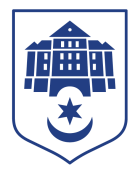 ТЕРНОПІЛЬСЬКА МІСЬКА РАДАПОСТІЙНА КОМІСІЯз питань регулювання земельних відносин та екологіїПротокол засідання комісії №17від 13.10.2021Всього членів комісії: 	(7) Роман Навроцький, Антон Горохівський, Микола Дерецький, Марія Пачковська, Ліна Прокопів, Роман Торожнюк, Денис Фаріончук.Присутні члени комісії: 	(5) Роман Навроцький, Антон Горохівський, Ліна Прокопів, Роман Торожнюк, Денис Фаріончук.Відсутні члени комісії:	(2) Микола Дерецький, Марія ПачковськаКворум є. Засідання комісії правочинне.На засідання комісії запрошені:Ігор Гірчак – секретар ради;Віктор Кібляр – начальник відділу земельних ресурсів;Юлія Чорна – начальник організаційного відділу ради управління організаційно – виконавчої роботи.Присутні з власної ініціативи: Любов Вовк – депутат міської ради.Головуючий – голова комісії Роман Навроцький.Слухали: Про затвердження порядку денного, а саме: продовження розгляду питань відповідно до листа від 04.10.2021 №21664 та розгляд питань згідно листа від 11.10.2021 №22601-Ю.ВИСТУПИВ:	 Віктор Кібляр, який запропонував доповнити порядок денний питаннями:Про затвердження проекту землеустрою щодо відведення земельної ділянки за адресою вул.Микулинецька,115/143 гр.Дичук К.П.Про затвердження проекту землеустрою щодо відведення земельної ділянки за адресою вул.Микулинецька,115/187 гр.Гишці С.І.Про затвердження проекту землеустрою щодо відведення земельної ділянки за адресою вул.Микулинецька,115/195 гр.Волощук А.С.Про затвердження проекту землеустрою щодо відведення земельної ділянки за адресою вул.Микулинецька,115/105 гр.Яцишину І.П.Про затвердження проекту землеустрою щодо відведення земельної ділянки за адресою вул.Микулинецька,115/180 гр.Прокопіву Ю.І.Про затвердження проекту землеустрою щодо відведення земельної ділянки за адресою вул.Микулинецька,115/185 гр.Грушку Я.В.Про надання дозволу на розроблення проекту землеустрою щодо відведення земельної ділянки за адресою вул.Хліборобна,27 гр.Варнійчук Г.В., Левицькій Л.Ф.Про надання дозволу на розроблення проекту землеустрою щодо відведення земельної ділянки за адресою вул. Руська,4 гр. Андрейчуку В. В.Про затвердження проектів землеустрою щодо відведення земельних ділянок за адресою вул. Д. Лук’яновича (гр. Боровик І. В. та інші).Про надання дозволу на розроблення проекту землеустрою щодо відведення земельної ділянки за адресою вул. Д. Лук’яновича, 8 приміщення 35 ТОВ «АСКОР-УКРАЇНА ПЛЮС»Про надання дозволу на розроблення технічної документації із землеустрою щодо встановлення меж земельної ділянки в натурі (на місцевості) за адресою вул. Текстильна,28 гр.Юзьківу Т.П.Про надання дозволу на розроблення проекту землеустрою щодо відведення земельної ділянки за адресою вул. Леся Курбаса ТОВ «Теркурій – 2»Про надання дозволу на укладення договору земельного сервітуту за адресою вул.Текстильна гр.Козару О.Б.Про затвердження проекту землеустрою щодо відведення земельної ділянки за адресою вул. Галицька, 38 «з», 38 «а» ТОВ «ФАКТОРИНГ ГАЗОТРЕЙД ТЕРНОПІЛЬ»Про надання дозволу на розроблення проекту землеустрою щодо відведення земельної ділянки за адресою вул.Мирна гр.Шестерняк Н.В.Про поновлення договору оренди землі за адресою вул.Київська ФО-П Янчуку Р.В.Про надання дозволу на укладання договору земельного сервітуту за адресою бульвар Данила Галицького гр.Зайцю І.В.Про надання дозволу на розроблення проекту землеустрою щодо відведення земельної ділянки за адресою вул. С. Будного, 15г гр. Островерховій Н.В.Про надання дозволу на розроблення проекту землеустрою щодо відведення земельної ділянки за адресою вул. А. Чехова гр. Надвиничному А. Г.Про надання дозволу на розроблення проекту землеустрою щодо відведення земельної ділянки за адресою вул.Далека гр.Глінці І.М.Про надання дозволу на укладання договору земельного сервітуту за адресою вул. Академіка Сахарова ПП «Креатор - Буд»Про надання дозволу на укладання договору земельного сервітуту за адресою вул. 15 Квітня – Підволочиське шосе ПП «Креатор – Буд»Про надання земельної ділянки за адресою бульвар Т. Шевченка, 31 ОСББ «Бульвар Шевченка»ВИСТУПИЛА: Юлія Чорна, яка запропонувала доповнити порядок денний питанням:Про зняття з контролю та перенесення термінів виконання рішень міської радиРезультати голосування за затвердження порядку денного та розгляд питань в наступному порядку, враховуючи пропозицію Віктора Кібляра та Юлії Чорної: За - 5, проти-0, утримались-0. Рішення прийнято. ВИРІШИЛИ:	Затвердити порядок денний комісії.Слухали:	Про затвердження технічної документації із землеустрою щодо встановлення меж земельної ділянки в натурі (на місцевості) за адресою вул. Центральна, 1 с. Курівці (в межах населеного пункту) Тернопільського району Тернопільської області, яке належить до Тернопільської міської територіальної громади, гр. Цупер Г.В.Доповідав: 	Віктор Кібляр Результати голосування за проект рішення: За - 5, проти-0, утримались-0. Рішення прийнято.Вирішили: 	Рішення комісії №1 додається.Слухали:	Про затвердження технічних документацій із землеустрою щодо встановлення меж земельних ділянок в натурі (на місцевості) за адресою с. Курівці Тернопільського району Тернопільської області, яке належить до Тернопільської міської територіальної громади, гр. Федун Г.П.Доповідав: 	Віктор Кібляр Результати голосування за проект рішення: За - 5, проти-0, утримались-0. Рішення прийнято.Вирішили: 	Рішення комісії №2 додається.Слухали:	Про затвердження технічної документації із землеустрою щодо встановлення меж земельної ділянки в натурі (на місцевості) за адресою вул. Бабинець, 20 с. Курівці (в межах населеного пункту) Тернопільського району Тернопільської області, яке належить до Тернопільської міської територіальної громади, гр. Федун Г.П.Доповідав: 	Віктор Кібляр Результати голосування за проект рішення: За - 5, проти-0, утримались-0. Рішення прийнято.Вирішили: 	Рішення комісії №3 додається.Слухали:	Про затвердження технічної документації із землеустрою щодо встановлення меж земельної ділянки в натурі (на місцевості) за адресою вул. Горішня Перія, 20 с. Курівці (в межах населеного пункту) Тернопільського району Тернопільської області, яке належить до Тернопільської міської територіальної громади, гр. Завадовському В.П.Доповідав: 	Віктор Кібляр Результати голосування за проект рішення: За - 5, проти-0, утримались-0. Рішення прийнято.Вирішили: 	Рішення комісії №4 додається.Слухали:	Про затвердження технічної документації із землеустрою щодо встановлення меж земельних ділянок в натурі (на місцевості) за адресою с. Курівці Тернопільського району Тернопільської області, яке належить до Тернопільської міської територіальної громади, гр. Завадовському В.П.Доповідав: 	Віктор Кібляр Результати голосування за проект рішення: За - 5, проти-0, утримались-0. Рішення прийнято.Вирішили: 	Рішення комісії №5 додається.Слухали:	Про надання дозволу на розроблення проекту землеустрою щодо відведення земельної ділянки за адресою вул. Кутіня, 171 с. Курівці (в межах населеного пункту) Тернопільського району Тернопільської області, яке належить до Тернопільської міської територіальної громади, гр. Хоменку Т.А.Доповідав: 	Віктор Кібляр Результати голосування за проект рішення: За - 5, проти-0, утримались-0. Рішення прийнято.Вирішили: 	Рішення комісії №6 додається.Слухали:	Про надання дозволу на розроблення технічної документації із землеустрою щодо встановлення меж земельної ділянки в натурі (на місцевості) за адресою вул. Центральна, 5 с. Курівці (в межах населеного пункту) Тернопільського району Тернопільської області, яке належить до Тернопільської міської територіальної громади,  гр. Петрусик Л.М.Доповідав: 	Віктор Кібляр Результати голосування за проект рішення: За - 5, проти-0, утримались-0. Рішення прийнято.Вирішили: 	Рішення комісії №7 додається.Слухали:	Про затвердження технічної документації із землеустрою щодо встановлення меж земельної ділянки в натурі (на місцевості) за адресою с. Курівці Тернопільського району Тернопільської області, яке належить до Тернопільської міської територіальної громади, гр. Матуш Н.В.Доповідав: 	Віктор Кібляр Результати голосування за проект рішення: За - 5, проти-0, утримались-0. Рішення прийнято.Вирішили: 	Рішення комісії №8 додається.Слухали:	Про надання дозволу на розроблення проекту землеустрою щодо відведення земельної ділянки за адресою с. Вертелка (в межах населеного пункту) Тернопільського району Тернопільської області, яке належить до Тернопільської міської територіальної громади, гр. Ярошевській М.М.Доповідав: 	Віктор Кібляр Результати голосування за проект рішення: За - 5, проти-0, утримались-0. Рішення прийнято.Вирішили: 	Рішення комісії №9 додається.Слухали:	Про надання дозволу на розроблення технічної документації із землеустрою щодо встановлення меж земельної ділянки в натурі (на місцевості) за адресою с. Вертелка Тернопільського району Тернопільської області, яке належить до Тернопільської міської територіальної громади, гр. Булій О.М.Доповідав: 	Віктор Кібляр Результати голосування за проект рішення: За - 5, проти-0, утримались-0. Рішення прийнято.Вирішили: 	Рішення комісії №10 додається.Слухали:	Про затвердження технічної документації із землеустрою щодо встановлення меж земельної ділянки в натурі (на місцевості) за адресою вул. Рови, 141 с. Курівці (в межах населеного пункту) Тернопільського району Тернопільської області, яке належить до Тернопільської міської територіальної громади, гр. Зайка О.Й.Доповідав: 	Віктор Кібляр Результати голосування за проект рішення: За - 5, проти-0, утримались-0. Рішення прийнято.Вирішили: 	Рішення комісії №11 додається.Слухали:	Про затвердження технічних документацій із землеустрою щодо встановлення меж земельних ділянок в натурі (на місцевості) за адресою с. Курівці Тернопільського району Тернопільської області, яке належить до Тернопільської міської територіальної громади, гр. Зайка О.Й.Доповідав: 	Віктор Кібляр Результати голосування за проект рішення: За - 5, проти-0, утримались-0. Рішення прийнято.Вирішили: 	Рішення комісії №12 додається.Слухали:	Про затвердження проекту землеустрою щодо відведення земельної ділянки для обслуговування адмінбудинку за адресою вул.Центральна,38 с.Чернихів Тернопільського району Тернопільської області управлінню обліку та контролю за використанням комунального майна Тернопільської міської радиДоповідав: 	Віктор Кібляр Результати голосування за проект рішення: За - 5, проти-0, утримались-0. Рішення прийнято.Вирішили: 	Рішення комісії №13 додається.Слухали:	Про надання земельної ділянки за адресою вул. Коперника, 16 гр. Заверусі В.Г.Доповідав: 	Віктор Кібляр Результати голосування за проект рішення: За - 0, проти-0, утримались-5. Рішення не прийнято.Вирішили: 	Рішення комісії №14 додається.Слухали:	Про надання дозволу на розроблення проекту землеустрою щодо відведення земельної ділянки за адресою вул.Калинова гр.Сучку І.В.Доповідав: 	Віктор Кібляр Результати голосування за проект рішення: За - 0, проти-0, утримались-5. Рішення не прийнято.Вирішили: 	Рішення комісії №15 додається.Слухали:	Про затвердження проекту землеустрою щодо відведення земельної ділянки по зміні цільового призначення для будівництва і обслуговування багатоквартирного житлового будинку за адресою вул. Б.Лепкого ОК «ЖБК» «НОВА ХВИЛЯ» Доповідав: 	Віктор Кібляр Результати голосування за проект рішення: За - 0, проти-0, утримались - 5. Рішення не прийнято.Виступив:	Роман Навроцький, який запропонував рекомендувати відділу земельних ресурсів не виносити на розгляд сесії проект рішення «Про затвердження проекту землеустрою щодо відведення земельної ділянки по зміні цільового призначення для будівництва і обслуговування багатоквартирного житлового будинку за адресою вул. Б.Лепкого ОК «ЖБК» «НОВА ХВИЛЯ»Результати голосування за пропозицію  Романа Навроцького: За - 5, проти-0, утримались - 0. Рішення  прийнято.Вирішили: 	Рішення комісії №16 додається.Слухали:	Про надання дозволу на розроблення проекту землеустрою щодо відведення земельної ділянки за адресою вул.Микулинецька,72 гр.Сурмяк Г.Д.Доповідав: 	Віктор Кібляр Результати голосування за проект рішення: За - 5, проти-0, утримались-0. Рішення прийнято.Вирішили: 	Рішення комісії №17 додається.Слухали:	Про надання дозволу на розроблення проекту землеустрою щодо відведення земельної ділянки за адресою вул.Микулинецька,115/218 гр.Попадичу А.М.Доповідав: 	Віктор Кібляр Результати голосування за проект рішення: За - 5, проти-0, утримались-0. Рішення прийнято.Вирішили: 	Рішення комісії №18 додається.Слухали:	Про надання дозволу на укладання договору земельного сервітуту за адресою вул. Братів Бойчуків гр.Олексишину О.ОДоповідав: 	Віктор Кібляр Результати голосування за проект рішення: За - 5, проти-0, утримались-0. Рішення прийнято.Вирішили: 	Рішення комісії №19 додається.Слухали:	Про затвердження проекту землеустрою щодо відведення земельної ділянки за адресою вул.М.Лисенка,13 гр.Процик М.М., Кошеля Г.В., Кошеля М.В., Кошеля В.М., Пацулі Л.С., Кутній Т.Д., Маслій Н.Б.Доповідав: 	Віктор Кібляр Результати голосування за проект рішення: За - 5, проти-0, утримались-0. Рішення прийнято.Вирішили: 	Рішення комісії №20 додається.Слухали:	Про затвердження проекту землеустрою щодо відведення земельної ділянки за адресою с. Малашівці Тернопільського району Тернопільської області, яке належить до Тернопільської міської територіальної громади, гр. Микитюк У.А.Доповідав: 	Віктор Кібляр Результати голосування за проект рішення: За - 5, проти-0, утримались-0. Рішення прийнято.Вирішили: 	Рішення комісії №21 додається.Слухали:	Про затвердження технічної документації із землеустрою щодо встановлення меж земельної ділянки в натурі (на місцевості) за адресою вул. Зелена, 47 с.Іванківці (в межах населеного пункту) Тернопільського району Тернопільської області, яке належить до Тернопільської міської територіальної громади, гр. Горон Д.К.Доповідав: 	Віктор Кібляр Результати голосування за проект рішення: За - 5, проти-0, утримались-0. Рішення прийнято.Вирішили: 	Рішення комісії №22 додається.Слухали:	Про надання дозволу на розроблення технічної документації із землеустрою щодо встановлення меж земельної ділянки в натурі (на місцевості) за адресою вул. Центральна, 15 с. Плесківці (в межах населеного пункту) Тернопільського району Тернопільської області, яке належить до Тернопільської міської територіальної громади,  гр. Татарин М.П.Доповідав: 	Віктор Кібляр Результати голосування за проект рішення: За - 5, проти-0, утримались-0. Рішення прийнято.Вирішили: 	Рішення комісії №23 додається.Слухали:	Про надання дозволу на розроблення технічної документації із землеустрою щодо встановлення меж земельної ділянки в натурі (на місцевості) за адресою с. Плесківці (в межах населеного пункту) Тернопільського району Тернопільської області, яке належить до Тернопільської міської територіальної громади, гр. Татарин М.П.Доповідав: 	Віктор Кібляр Результати голосування за проект рішення: За - 5, проти-0, утримались-0. Рішення прийнято.Вирішили: 	Рішення комісії №24 додається.Слухали:	Про надання дозволу на розроблення проекту землеустрою щодо відведення земельної ділянки за адресою с. Плесківці Тернопільського району Тернопільської області, яке належить до Тернопільської міської територіальної громади,  гр. Репаку Л.В.Доповідав: 	Віктор Кібляр Результати голосування за проект рішення: За - 5, проти-0, утримались-0. Рішення прийнято.Вирішили: 	Рішення комісії №25 додається.Слухали:	Про надання дозволу на розроблення технічної документації із землеустрою щодо встановлення меж земельної ділянки в натурі (на місцевості) за адресою с. Глядки (в межах населеного пункту) Тернопільського району Тернопільської області, яке належить до Тернопільської міської територіальної громади, гр.Дублянку М.ВДоповідав: 	Віктор Кібляр Результати голосування за проект рішення: За - 5, проти-0, утримались-0. Рішення прийнято.Вирішили: 	Рішення комісії №26 додається.Слухали:	Про надання дозволу на розроблення технічної документації із землеустрою щодо встановлення меж земельної ділянки в натурі (на місцевості) за адресою с. Чернихів (в межах населеного пункту) Тернопільського району Тернопільської області, яке належить до Тернопільської міської територіальної громади, гр. Волколупу А.В.Доповідав: 	Віктор Кібляр Результати голосування за проект рішення: За - 5, проти-0, утримались-0. Рішення прийнято.Вирішили: 	Рішення комісії №27 додається.Слухали:	Про надання дозволу на розроблення технічної документації із землеустрою щодо встановлення меж земельної ділянки в натурі (на місцевості) за адресою вул. Зелена Долина, 10А с. Глядки (в межах населеного пункту) Тернопільського району Тернопільської області, яке належить до Тернопільської міської територіальної громади, гр. Дублянку М.В.Доповідав: 	Віктор Кібляр Результати голосування за проект рішення: За - 5, проти-0, утримались-0. Рішення прийнято.Вирішили: 	Рішення комісії №28 додається.Слухали:	Про надання дозволу на розроблення технічної документації із землеустрою щодо встановлення меж земельної ділянки в натурі (на місцевості) за адресою вул. Плесковецька, 6 с. Чернихів (в межах населеного пункту) Тернопільського району Тернопільської області, яке належить до Тернопільської міської територіальної громади, гр. Волколупу А.В.Доповідав: 	Віктор Кібляр Результати голосування за проект рішення: За - 5, проти-0, утримались-0. Рішення прийнято.Вирішили: 	Рішення комісії №29 додається.Слухали:	Про надання дозволу на розроблення технічної документації із землеустрою щодо встановлення меж земельної ділянки в натурі (на місцевості) за адресою вул. Центральна бічна, 1 с. Чернихів (в межах населеного пункту) Тернопільського району Тернопільської області, яке належить до Тернопільської міської територіальної громади,  гр. Шнуровській Л.П.Доповідав: 	Віктор Кібляр Результати голосування за проект рішення: За - 5, проти-0, утримались-0. Рішення прийнято.Вирішили: 	Рішення комісії №30 додається.Слухали:	Про надання дозволу на розроблення технічної документації із землеустрою щодо встановлення меж земельної ділянки в натурі (на місцевості) за адресою вул.Татарська,23а гр.Сагану А.В.Доповідав: 	Віктор Кібляр Результати голосування за проект рішення: За - 5, проти-0, утримались-0. Рішення прийнято.Вирішили: 	Рішення комісії №31 додається.Слухали:	Про затвердження технічної документації із землеустрою щодо встановлення меж земельної ділянки в натурі (на місцевості) за адресою вул.Проектна гр. Слюсарчук А. І.Доповідав: 	Віктор Кібляр Результати голосування за проект рішення: За - 5, проти-0, утримались-0. Рішення прийнято.Вирішили: 	Рішення комісії №32 додається.Слухали:	Про надання дозволу на розроблення технічної документації із землеустрою щодо встановлення меж земельної ділянки в натурі (на місцевості) за адресою вул. Куток,22 гр. Федун О. М.Доповідав: 	Віктор Кібляр Результати голосування за проект рішення: За - 5, проти-0, утримались-0. Рішення прийнято.Вирішили: 	Рішення комісії №33 додається.Слухали:	Про надання дозволу на складання проекту землеустрою щодо відведення земельної ділянки за адресою вул.Микулинецька,111а КП «Тернопільелектротранс»Доповідав: 	Віктор Кібляр Результати голосування за проект рішення: За - 5, проти-0, утримались-0. Рішення прийнято.Вирішили: 	Рішення комісії №34 додається.Слухали:	Про надання земельної ділянки для обслуговування багатоквартирного житлового будинку за адресою площа Героїв Євромайдану,9 ОСББ «Комплекс «Андріївський»Доповідав: 	Віктор Кібляр Виступила: Ліна Прокопів, яка оголосила про наявність конфлікту інтересів. Результати голосування за проект рішення: За - 4, проти-0, утримались-0, не брали участі в голосуванні – 1 (Ліна Прокопів). Рішення прийнято.Вирішили: 	Рішення комісії №35 додається.Слухали:	Про затвердження проекту землеустрою щодо відведення земельної ділянки для обслуговування нежитлових приміщень столової №27 за адресою вул.М.Кривоноса,6а ТОВ «Український регіональний фонд народної медицини»Доповідав: 	Віктор Кібляр Результати голосування за проект рішення: За - 5, проти-0, утримались-0. Рішення прийнято.Вирішили: 	Рішення комісії №36 додається.Слухали:	Про надання дозволу на розроблення проекту землеустрою щодо відведення земельної ділянки за адресою вул.Микулинецька,115/82 гр.Цюприк В.В.Доповідав: 	Віктор Кібляр Результати голосування за проект рішення: За - 5, проти-0, утримались-0. Рішення прийнято.Вирішили: 	Рішення комісії №37 додається.Слухали:	Про затвердження проекту землеустрою щодо відведення земельної ділянки за адресою вул.Загребельна,61 гр.Дяків О.П.Доповідав: 	Віктор Кібляр Результати голосування за проект рішення: За - 5, проти-0, утримались-0. Рішення прийнято.Вирішили: 	Рішення комісії №38 додається.Слухали:	Про надання дозволу на розроблення проекту землеустрою щодо відведення  земельної ділянки за адресою с. Городище (в межах населеного пункту) Тернопільського району Тернопільської області, яке належить до Тернопільської міської територіальної громади, гр. Смолінській О.Я.Доповідав: 	Віктор Кібляр Результати голосування за проект рішення: За - 5, проти-0, утримались-0. Рішення прийнято.Вирішили: 	Рішення комісії №39 додається.Слухали:	Про надання дозволу на розроблення проекту землеустрою щодо відведення земельної ділянки за адресою вул. Зарічна,18 гр. Меркіль В. М.Доповідав: 	Віктор Кібляр Результати голосування за проект рішення: За - 5, проти-0, утримались-0. Рішення прийнято.Вирішили: 	Рішення комісії №40 додається.Слухали:	Про затвердження проекту землеустрою щодо відведення земельної ділянки за адресою вул.М.Карпенка,12 г гр. Хмелю А. О.Доповідав: 	Віктор Кібляр Результати голосування за проект рішення: За - 5, проти-0, утримались-0. Рішення прийнято.Вирішили: 	Рішення комісії №41 додається.Слухали:	Про надання дозволу на укладення договору земельного сервітуту за адресою Підволочиське шоссе гр.Палагнюку М.М.Доповідав: 	Віктор Кібляр Результати голосування за проект рішення: За - 5, проти-0, утримались-0. Рішення прийнято.Вирішили: 	Рішення комісії №42 додається.Слухали:	Про затвердження проектів землеустрою щодо відведення земельних ділянок по зміні цільового призначення за адресою вул. Урожайна,2 гр.Волковій Н. Є.Доповідав: 	Віктор Кібляр Результати голосування за проект рішення: За - 5, проти-0, утримались-0. Рішення прийнято.Вирішили: 	Рішення комісії №43 додається.Слухали:	Про передачу безоплатно у власність земельної ділянки за адресою вул.Овочева,2 гр.Головку Ю.В.Доповідав: 	Віктор Кібляр Результати голосування за проект рішення: За -3 (Роман Торожнюк, Денис Фаріончук, Антон Горохівський), проти-0, утримались-2 (Роман Навроцький, Ліна Прокопів). Рішення не прийнято.Вирішили: 	Рішення комісії №44 додається.Слухали:	Про затвердження проекту землеустрою щодо відведення земельної ділянки за адресою вул.Проектна гр.Швецю В.ВДоповідав: 	Віктор Кібляр Результати голосування за проект рішення: За - 0, проти-0, утримались-5. Рішення не прийнято.Вирішили: 	Рішення комісії №45 додається.Слухали:	Про надання дозволу на складання проекту землеустрою щодо відведення земельної ділянки для обслуговування приміщення церкви за адресою вул.Шпитальна,2 парафії святого Івана Хрестителя Тернопільсько-Теребовлянської єпархії православної церкви України міста ТернопільДоповідав: 	Віктор Кібляр Результати голосування за проект рішення: За - 0, проти-0, утримались-5. Рішення не прийнято.Вирішили: 	Рішення комісії №46 додається.Слухали:	Про надання земельної ділянки за адресою вул. Митрополита Шептицького, 30  ТОВ «ВЕСТА МЕТРОПОЛІС»Доповідав: 	Віктор Кібляр Результати голосування за проект рішення: За - 0, проти-0, утримались-5. Рішення не прийнято.Вирішили: 	Рішення комісії №47 додається.Слухали:	Про надання дозволу на розроблення проекту землеустрою щодо відведення земельної ділянки за адресою вул. А. Манастирського гр. Берешу С. М.Доповідав: 	Віктор Кібляр Результати голосування за проект рішення: За - 5, проти-0, утримались-0. Рішення прийнято.Вирішили: 	Рішення комісії №48 додається.Слухали:	Про надання дозволу на розроблення проекту землеустрою щодо відведення земельної ділянки за адресою вул. С. Стадникової гр. Коржаку Ю. М.Доповідав: 	Віктор Кібляр Результати голосування за проект рішення: За - 5, проти-0, утримались-0. Рішення прийнято.Вирішили: 	Рішення комісії №49 додається.Слухали:	Про проведення робіт із землеустрою щодо інвентаризації частини території земель в центрально-східному напрямку міста Тернополя Доповідав: 	Віктор Кібляр Результати голосування за проект рішення: За - 5, проти-0, утримались-0. Рішення прийнято.Вирішили: 	Рішення комісії №50 додається.Слухали:	Про надання дозволу на розроблення проекту землеустрою щодо відведення земельної ділянки за адресою вул.Замонастирська гр.Пашкудському І.В.Доповідав: 	Віктор Кібляр Результати голосування за проект рішення: За - 5, проти-0, утримались-0. Рішення прийнято.Вирішили: 	Рішення комісії №51 додається.Слухали:	Про затвердження технічної документації із землеустрою щодо встановлення меж земельної ділянки в натурі (на місцевості)  за адресою вул. Поліська, 11  ТОВ «Тернопільбуд»Доповідав: 	Віктор Кібляр Результати голосування за проект рішення: За - 0, проти-0, утримались-5. Рішення не прийнято.Вирішили: 	Рішення комісії №52 додається.Слухали:	Про надання дозволу на розроблення проекту землеустрою щодо відведення земельної ділянки за адресою вул. Золотогірська гр. Трілю М. І.Доповідав: 	Віктор Кібляр Результати голосування за проект рішення: За - 5, проти-0, утримались-0. Рішення прийнято.Вирішили: 	Рішення комісії №53 додається.Слухали:	Про надання дозволу на  розроблення проекту землеустрою щодо відведення земельної ділянки для обслуговування багатоквартирного житлового будинку за адресою вул. Галицька,58 ОСББ «Галицька 58»Доповідав: 	Віктор Кібляр Результати голосування за проект рішення: За – 1 (Антон Горохівський), проти-0, утримались-4. Рішення не прийнято.Вирішили: 	Рішення комісії №54 додається.Слухали:	Про надання дозволу на розроблення технічної документації із землеустрою щодо встановлення меж земельної ділянки в натурі (на місцевості) за адресою с. Вертелка Тернопільського району Тернопільської області, яке належить до Тернопільської міської територіальної громади, гр. Ништі І.Б.Доповідав: 	Віктор Кібляр Результати голосування за проект рішення: За - 5, проти-0, утримались-0. Рішення прийнято.Вирішили: 	Рішення комісії №55 додається.Слухали:	Про надання дозволу на розроблення технічної документації із землеустрою щодо встановлення меж земельної ділянки в натурі (на місцевості) за адресою вул. Центральна, 17 с. Вертелка (в межах населеного пункту) Тернопільського району Тернопільської області, яке належить до Тернопільської міської територіальної громади, гр. Ништі І.Б.Доповідав: 	Віктор Кібляр Результати голосування за проект рішення: За - 5, проти-0, утримались-0. Рішення прийнято.Вирішили: 	Рішення комісії №56 додається.Слухали:	Про затвердження проекту землеустрою щодо відведення земельної ділянки за адресою вул.Степова,38а гр.Трілю Р.ПДоповідав: 	Віктор Кібляр Результати голосування за проект рішення: За - 5, проти-0, утримались-0. Рішення прийнято.Вирішили: 	Рішення комісії №57 додається.Слухали:	Про затвердження проекту землеустрою щодо відведення земельної ділянки за адресою вул.Проектна,1В гр.Безпалько Н.МДоповідав: 	Віктор Кібляр Результати голосування за проект рішення: За - 5, проти-0, утримались-0. Рішення прийнято.Вирішили: 	Рішення комісії №58 додається.Слухали:	Про затвердження технічної документації із землеустрою щодо встановлення меж земельної ділянки в натурі (на місцевості) за адресою вул.Кошового І.Сірка,7А гр.Коваль О.В.Доповідав: 	Віктор Кібляр Результати голосування за проект рішення: За - 5, проти-0, утримались-0. Рішення прийнято.Вирішили: 	Рішення комісії №59 додається.Слухали:	Про затвердження проекту землеустрою щодо відведення земельної ділянки за адресою вул. Золотогірська гр. Гриняку М. В.Доповідав: 	Віктор Кібляр Результати голосування за проект рішення: За - 5, проти-0, утримались-0. Рішення прийнято.Вирішили: 	Рішення комісії №60 додається.Слухали:	Про надання дозволу на розроблення проекту землеустрою щодо відведення земельної ділянки за адресою вул. Новий Світ гр. Сточанин М.Б.Доповідав: 	Віктор Кібляр Результати голосування за проект рішення: За - 4, проти-0, утримались-1 (Роман Навроцький). Рішення прийнято.Вирішили: 	Рішення комісії №61 додається.Слухали:	Про затвердження проекту землеустрою щодо відведення земельної ділянки за адресою вул.Хліборобна гр.Шнілику М.П.Доповідав: 	Віктор Кібляр Результати голосування за проект рішення: За - 5, проти-0, утримались-0. Рішення прийнято.Вирішили: 	Рішення комісії №62 додається.Слухали:	Про надання дозволу на розроблення проекту землеустрою щодо відведення земельної ділянки за адресою вул.Микулинецька,115/100 гр.Лазару Д.В.Доповідав: 	Віктор Кібляр Результати голосування за проект рішення: За - 5, проти-0, утримались-0. Рішення прийнято.Вирішили: 	Рішення комісії №63 додається.Слухали:	Про затвердження проекту землеустрою щодо відведення земельної ділянки за адресою вул. Проектна гр. Поворозник А. І.Доповідав: 	Віктор Кібляр Результати голосування за проект рішення: За - 5, проти-0, утримались-0. Рішення прийнято.Вирішили: 	Рішення комісії №64 додається.Слухали:	Про надання дозволу на розроблення технічної документації із землеустрою щодо встановлення меж земельної ділянки в натурі (на місцевості) за адресою вул. Подільська,46 гр.Юзьківу О.ПДоповідав: 	Віктор Кібляр Результати голосування за проект рішення: За - 5, проти-0, утримались-0. Рішення прийнято.Вирішили: 	Рішення комісії №65 додається.Слухали:	Про затвердження проекту землеустрою щодо відведення земельної ділянки для обслуговування багатоквартирного житлового будинку за адресою вул. Живова,37 ОСББ «Живова 37»Доповідав: 	Віктор Кібляр Результати голосування за проект рішення: За - 5, проти-0, утримались-0. Рішення прийнято.Вирішили: 	Рішення комісії №66 додається.Слухали:	Про поновлення договору оренди землі за адресою бульвар Данила Галицького ПМП «Фермер Подільський»Доповідав: 	Віктор Кібляр Результати голосування за проект рішення: За - 5, проти-0, утримались-0. Рішення прийнято.Вирішили: 	Рішення комісії №67 додається.Слухали:	Про надання дозволу на розроблення проекту землеустрою щодо відведення земельної ділянки за адресою вул.Микулинецька,115/219 гр.Потісі С.ЯДоповідав: 	Віктор Кібляр Результати голосування за проект рішення: За - 5, проти-0, утримались-0. Рішення прийнято.Вирішили: 	Рішення комісії №68 додається.Слухали:	Про надання дозволу на розроблення проекту землеустрою щодо відведення земельної ділянки за адресою вул.С.Голубовича,10/2 гр.Карелу В.В., Євтушевській Н.І.Доповідав: 	Віктор Кібляр Результати голосування за проект рішення: За - 5, проти-0, утримались-0. Рішення прийнято.Вирішили: 	Рішення комісії №69 додається.Слухали:	Про надання земельної ділянки за адресою вул. Микулинецька бічна,10 гр.Барану В.І.Доповідав: 	Віктор Кібляр Результати голосування за проект рішення: За - 0, проти-0, утримались-5. Рішення не прийнято.Вирішили: 	Рішення комісії №70 додається.Слухали:	Про затвердження технічної документації із землеустрою щодо встановлення меж земельної ділянки в натурі (на місцевості) за адресою вул.А.Манастирського,53 гр.Борецькій М.Д.Доповідав: 	Віктор Кібляр Результати голосування за проект рішення: За - 5, проти-0, утримались-0. Рішення прийнято.Вирішили: 	Рішення комісії №71 додається.Слухали:	Про надання земельної ділянки за адресою вул.Приміська,18 гр.Робак О.В.Доповідав: 	Віктор Кібляр Результати голосування за проект рішення: За - 5, проти-0, утримались-0. Рішення прийнято.Вирішили: 	Рішення комісії №72 додається.Слухали:	Про передачу безоплатно у власність земельної ділянки за адресою вул.Академіка Студинського,6 гр.Кремінській І.О.Доповідав: 	Віктор Кібляр Результати голосування за проект рішення: За - 5, проти-0, утримались-0. Рішення прийнято.Вирішили: 	Рішення комісії №73 додається.Слухали:	Про надання дозволу на розроблення проекту землеустрою щодо відведення земельної ділянки за адресою вул.Гайова,4/2 гр.Стахурі С.А., Стахурі М., Стахурі С.С.Доповідав: 	Віктор Кібляр Результати голосування за проект рішення: За - 5, проти-0, утримались-0. Рішення прийнято.Вирішили: 	Рішення комісії №74 додається.Слухали:	Про затвердження проекту землеустрою щодо відведення земельної ділянки за адресою вул.Мирна,1 гр.Вельгій Н.П.Доповідав: 	Віктор Кібляр Результати голосування за проект рішення: За - 5, проти-0, утримались-0. Рішення прийнято.Вирішили: 	Рішення комісії №75 додається.Слухали:	Про затвердження проекту землеустрою щодо відведення земельної ділянки за адресою вул.Мирна гр.Вельгій Н.П.Доповідав: 	Віктор Кібляр Результати голосування за проект рішення: За - 5, проти-0, утримались-0. Рішення прийнято.Вирішили: 	Рішення комісії №76 додається.Слухали:	Про затвердження проекту землеустрою щодо відведення земельної ділянки за адресою вул.Микулинецька гр.Кравчук М.М.Доповідав: 	Віктор Кібляр Результати голосування за проект рішення: За - 5, проти-0, утримались-0. Рішення прийнято.Вирішили: 	Рішення комісії №77 додається.Слухали:	Про затвердження технічної документації із землеустрою щодо встановлення меж земельної ділянки в натурі (на місцевості) за адресою вул.Степова,38а гр.Трілю С.П.Доповідав: 	Віктор Кібляр Результати голосування за проект рішення: За - 5, проти-0, утримались-0. Рішення прийнято.Вирішили: 	Рішення комісії №78 додається.Слухали:	Про надання дозволу на розроблення проекту землеустрою щодо відведення земельної ділянки за адресою вул.Гуцульська,14 гр.Майбороді М.Б.Доповідав: 	Віктор Кібляр Результати голосування за проект рішення: За - 5, проти-0, утримались-0. Рішення прийнято.Вирішили: 	Рішення комісії №79 додається.Слухали:	Про надання дозволу на розроблення проекту землеустрою щодо відведення земельної ділянки за адресою вул.Гуцульська,14 гр.Майбороді М.Б.Доповідав: 	Віктор Кібляр Результати голосування за проект рішення: За - 5, проти-0, утримались-0. Рішення прийнято.Вирішили: 	Рішення комісії №80 додається.Слухали:	Про надання дозволу на проведення експертної грошової оцінки земельної ділянки за адресою вул. Л. Українки,4 ПМП «Модуль»Доповідав: 	Віктор Кібляр Результати голосування за проект рішення: За - 0, проти-0, утримались-5. Рішення не прийнято.Вирішили: 	Рішення комісії №81 додається.Слухали:	Про надання земельної ділянки для обслуговування багатоквартирного житлового будинку за адресою вул. Гайова,8а ОСББ «ГАЙОВА 8-А»Доповідав: 	Віктор Кібляр Результати голосування за проект рішення: За - 5, проти-0, утримались-0. Рішення прийнято.Вирішили: 	Рішення комісії №82 додається.Слухали:	Про надання дозволу на складання проекту землеустрою щодо відведення земельної ділянки за адресою вул. Генерала М.Тарнавського,36 ТОВ «Площа Ринок»Доповідав: 	Віктор Кібляр Результати голосування за проект рішення: За - 0, проти-0, утримались-5. Рішення не прийнято.Вирішили: 	Рішення комісії №83 додається.Слухали:	Про надання дозволу на укладення договору земельного сервітуту за адресою проспект С.Бандери,3 гр.Чайковській Л.СДоповідав: 	Віктор Кібляр Результати голосування за проект рішення: За - 5, проти-0, утримались-0. Рішення прийнято.Вирішили: 	Рішення комісії №84 додається.Слухали:	Про надання дозволу на розроблення технічної документації із землеустрою щодо встановлення меж земельної ділянки в натурі (на місцевості) за адресою вул.Тбіліська,8 гр.Гураль Н.Б., Шегді М.М.Доповідав: 	Віктор Кібляр Результати голосування за проект рішення: За - 5, проти-0, утримались-0. Рішення прийнято.Вирішили: 	Рішення комісії №85 додається.Слухали:	Про затвердження проекту землеустрою щодо відведення земельної ділянки за адресою вул.Микулинецька гр.Паньчуку Я.В.Доповідав: 	Віктор Кібляр Результати голосування за проект рішення: За - 5, проти-0, утримались-0. Рішення прийнято.Вирішили: 	Рішення комісії №86 додається.Слухали:	Про надання дозволу на розроблення проекту землеустрою щодо відведення земельної ділянки за адресою вул. Бродівська,5 гр. Гук Л.З., Душенко Н.З. та Сямро А.З.Доповідав: 	Віктор Кібляр Результати голосування за проект рішення: За - 5, проти-0, утримались-0. Рішення прийнято.Вирішили: 	Рішення комісії №87 додається.Слухали:	Про передачу безоплатно у власність земельної ділянки за адресою вул.Дністрянського,16 гр.Мельнику М.В.Доповідав: 	Віктор Кібляр Результати голосування за проект рішення: За - 5, проти-0, утримались-0. Рішення прийнято.Вирішили: 	Рішення комісії №88 додається.Слухали:	Про затвердження проекту землеустрою щодо відведення земельної ділянки за адресою за адресою вул.Шпитальна,22/2 гр.Полинь О.В., Полиню С.Г., Полиню С.С., Бендерській Ю.С.Доповідав: 	Віктор Кібляр Результати голосування за проект рішення: За - 5, проти-0, утримались-0. Рішення прийнято.Вирішили: 	Рішення комісії №89 додається.Слухали:	Про надання дозволу на розроблення технічної документації із землеустрою щодо встановлення меж земельної ділянки в натурі (на місцевості) за адресою вул. Кирилюкова, 5 с. Вертелка (в межах населеного пункту) Тернопільського району Тернопільської області, яке належить до Тернопільської міської територіальної громади, гр. Маркевич Н.І.Доповідав: 	Віктор Кібляр Результати голосування за проект рішення: За - 5, проти-0, утримались-0. Рішення прийнято.Вирішили: 	Рішення комісії №90 додається.Слухали:	Про надання земельної ділянки за адресою вул.Микулинецька-бічна,1 гр.Дудар О.В.Доповідав: 	Віктор Кібляр Результати голосування за проект рішення: За - 0, проти-0, утримались-5. Рішення не прийнято.Вирішили: 	Рішення комісії №91 додається.Слухали:	Про надання дозволу на розроблення проекту землеустрою щодо відведення земельної ділянки за адресою вул. Степова,35/1 гр. Мельник І. З.Доповідав: 	Віктор Кібляр Результати голосування за проект рішення: За - 5, проти-0, утримались-0. Рішення прийнято.Вирішили: 	Рішення комісії №92 додається.Слухали:	Про затвердження проекту землеустрою щодо відведення земельної ділянки за адресою вул.Піскова,4 гр. Небесній Г. Р.Доповідав: 	Віктор Кібляр Результати голосування за проект рішення: За - 5, проти-0, утримались-0. Рішення прийнято.Вирішили: 	Рішення комісії №93 додається.Слухали:	Про затвердження проекту землеустрою щодо відведення земельної ділянки за адресою вул. Карпенка,6 гр.Голоті Ю.В.Доповідав: 	Віктор Кібляр Результати голосування за проект рішення: За - 5, проти-0, утримались-0. Рішення прийнято.Вирішили: 	Рішення комісії №94 додається.Слухали:	Про надання дозволу на складання проекту землеустрою щодо відведення земельної ділянки за адресою вул. Д.Лук’яновича,8 ТОВ «Бізнес Центр 7ка»Доповідав: 	Віктор Кібляр Результати голосування за проект рішення: За - 0, проти-0, утримались-5. Рішення не прийнято.Вирішили: 	Рішення комісії №95 додається.Слухали:	Про надання дозволу на розроблення проекту землеустрою щодо відведення земельної ділянки по зміні її цільового призначення за адресою вул. Бродівська, 44 ПП «ПМП «Лотос»Доповідав: 	Віктор Кібляр Результати голосування за проект рішення: За - 5, проти-0, утримались-0. Рішення прийнято.Вирішили: 	Рішення комісії №96 додається.Слухали:	Про надання дозволу на складання технічної документації із землеустрою щодо встановлення меж земельної ділянки в натурі (на місцевості) за адресою вул. Текстильна, 4а, ДНЗ «ТЕРНОПІЛЬСЬКИЙ ЦПТО»,  гр. Мурату ЕрдалуДоповідав: 	Віктор Кібляр Результати голосування за проект рішення: За - 5, проти-0, утримались-0. Рішення прийнято.Вирішили: 	Рішення комісії 97 додається.Слухали:	Про надання дозволу на розроблення проекту землеустрою щодо відведення земельної ділянкиза адресою вул. Проектна гр. Кадук М.П.Доповідав: 	Віктор Кібляр Результати голосування за проект рішення: За - 0, проти-0, утримались-5. Рішення не прийнято.Вирішили: 	Рішення комісії №98 додається.Слухали:	Про надання дозволу на розроблення   проектів землеустрою щодо зміни цільового призначення земельних ділянок КП ТМ «Тернопільміськтеплокомуненерго» ТМРДоповідав: 	Віктор Кібляр Результати голосування за проект рішення: За - 5, проти-0, утримались-0. Рішення прийнято.Вирішили: 	Рішення комісії №99 додається.Слухали:	Про надання земельної ділянки за адресою вул.Гетьмана І.Виговського,3 гр.Завитію В.М.Доповідав: 	Віктор Кібляр Результати голосування за проект рішення: За - 0, проти-0, утримались-5. Рішення не прийнято.Вирішили: 	Рішення комісії №100 додається.Слухали:	Про поновлення договору оренди земельної ділянки товариству з обмеженою відповідальністю «Житло» за адресою вул. Є. КоновальцяДоповідав: 	Віктор Кібляр Результати голосування за проект рішення: За - 0, проти-0, утримались-5. Рішення не прийнято.Вирішили: 	Рішення комісії №101 додається.Слухали:	Про надання дозволу на розроблення проекту землеустрою щодо відведення земельної ділянки за адресою вул. Гайова, 31 ТОВ «КРАМ»Доповідав: 	Віктор Кібляр Результати голосування за проект рішення: За - 5, проти-0, утримались-0. Рішення прийнято.Вирішили: 	Рішення комісії №102 додається.Слухали:	Про продаж земельної ділянки для обслуговування будівлі та реконструкції будівлі комплексу придорожнього сервісу за адресою вул.Протасевича,5 ФОП Пирогу В.ІДоповідав: 	Віктор Кібляр Результати голосування за проект рішення: За – 1 (Ліна Прокопів), проти-0, утримались-4. Рішення не прийнято.Вирішили: 	Рішення комісії №103 додається.Слухали:	Про надання дозволу на складання проекту землеустрою щодо відведення земельної ділянки за адресою вул. Бродівська,5а ТОВ «Крокус-Тернопіль»Доповідав: 	Віктор Кібляр Результати голосування за проект рішення: За - 0, проти-0, утримались-5. Рішення не прийнято.Вирішили: 	Рішення комісії №104 додається.Слухали:	Про затвердження проекту землеустрою щодо відведення земельної ділянки за адресою вул.Зарічна гр.Лисій Л.С.Доповідав: 	Віктор Кібляр Результати голосування за проект рішення: За - 5, проти-0, утримались-0. Рішення прийнято.Вирішили: 	Рішення комісії №105 додається.Слухали:	Про надання дозволу на розроблення проекту землеустрою щодо відведення земельної ділянки по зміні її цільового призначення за адресою вул.Оболоня,23 гр.Барану М.В.Доповідав: 	Віктор Кібляр Результати голосування за проект рішення: За - 0, проти-0, утримались-5. Рішення не прийнято.Вирішили: 	Рішення комісії №106 додається.Слухали:	Про надання дозволу на розроблення проекту землеустрою щодо відведення земельної ділянки за адресою вул. Проектна гр. Хамуляк Н. Т.Доповідав: 	Віктор Кібляр Результати голосування за проект рішення: За – 2 (Роман Навроцький, Ліна Прокопів), проти-0, утримались-2 (Денис Фаріончук, Антон Горохівський). Рішення не прийнято.Вирішили: 	Рішення комісії №107 додається.Слухали:	Про затвердження проекту землеустрою щодо відведення земельної ділянки по зміні цільового призначення за адресою вул.Микулинецька-бічна,12 гр.Бісовській М.М.Доповідав: 	Віктор Кібляр Результати голосування за проект рішення: За - 5, проти-0, утримались-0. Рішення прийнято.Вирішили: 	Рішення комісії №108 додається.Слухали:	Про надання дозволу на розроблення проекту землеустрою щодо відведення земельної ділянки за адресою с. Кобзарівка (в межах населеного пункту) Тернопільського району Тернопільської області, яке належить до Тернопільської міської територіальної громади, гр. Лопушанській Н.М.Доповідав: 	Віктор Кібляр Результати голосування за проект рішення: За - 5, проти-0, утримались-0. Рішення прийнято.Вирішили: 	Рішення комісії №109 додається.Слухали:	Про затвердження технічної документації із землеустрою щодо встановлення меж земельної ділянки в натурі (на місцевості) за адресою вул. Кирилюкова, 8 с. Вертелка (в межах населеного пункту) Тернопільського району Тернопільської області, яке належить до Тернопільської міської територіальної громади, гр. Воробйовій Л.М.Доповідав: 	Віктор Кібляр Результати голосування за проект рішення: За - 5, проти-0, утримались-0. Рішення прийнято.Вирішили: 	Рішення комісії №110 додається.Слухали:	Про затвердження технічної документації із землеустрою щодо встановлення меж земельної ділянки в натурі (на місцевості) за адресою вул.Михалевича,15 гр.Миронову О.В.Доповідав: 	Віктор Кібляр Результати голосування за проект рішення: За - 0, проти-0, утримались-5. Рішення не прийнято.Вирішили: 	Рішення комісії №111 додається.Слухали:	Про затвердження проекту землеустрою щодо відведення земельної ділянки по зміні цільового призначення за адресою вул.Глінки,39 гр.Кушніру Я.М., Кушнір О.В.Доповідав: 	Віктор Кібляр Результати голосування за проект рішення: За - 5, проти-0, утримались-0. Рішення прийнято.Вирішили: 	Рішення комісії №112 додається.Слухали:	Про затвердження технічної документації із землеустрою щодо встановлення меж земельної ділянки в натурі (на місцевості) за адресою вул. Збаразька, 7 с. Кобзарівка (в межах населеного пункту) Тернопільського району Тернопільської області, яке належить до Тернопільської міської територіальної громади, гр. Мущанській Я.І.Доповідав: 	Віктор Кібляр Результати голосування за проект рішення: За - 5, проти-0, утримались-0. Рішення прийнято.Вирішили: 	Рішення комісії №113 додається.Слухали:	Про надання дозволу на розроблення проекту землеустрою щодо відведення земельної ділянки за адресою вул. М. Драгоманова,1 гр. Пасічнику І. М.Доповідав: 	Віктор Кібляр Результати голосування за проект рішення: За - 0, проти-0, утримались-5. Рішення не прийнято.Вирішили: 	Рішення комісії №114 додається.Слухали:	Про затвердження проекту землеустрою щодо відведення земельної ділянки за адресою с. Іванківці Тернопільського району Тернопільської області, яке належить до Тернопільської міської територіальної громади, гр. Мамусу В.Т.Доповідав: 	Віктор Кібляр Результати голосування за проект рішення: За - 5, проти-0, утримались-0. Рішення прийнято.Вирішили: 	Рішення комісії №115 додається.Слухали:	Про надання дозволу на розроблення технічної документації із землеустрою щодо встановлення меж земельної ділянки в натурі (на місцевості) за адресою вул. Незалежності, 52 с. Малашівці (в межах населеного пункту) Тернопільського району Тернопільської області, яке належить до Тернопільської міської територіальної громади, гр. Депутату С.Р.Доповідав: 	Віктор Кібляр Результати голосування за проект рішення: За - 5, проти-0, утримались-0. Рішення прийнято.Вирішили: 	Рішення комісії №116 додається.Слухали:	Про надання дозволу на розроблення технічної документації із землеустрою щодо встановлення меж земельної ділянки в натурі (на місцевості) за адресою с. Малашівці Тернопільського району Тернопільської області, яке належить до Тернопільської міської територіальної громади, гр. Мукомелі Т.Я.Доповідав: 	Віктор Кібляр Результати голосування за проект рішення: За - 5, проти-0, утримались-0. Рішення прийнято.Вирішили: 	Рішення комісії №117 додається.Слухали:	Про затвердження технічної документації із землеустрою щодо встановлення меж земельної ділянки в натурі (на місцевості) за адресою с. Іванківці (в межах населеного пункту) Тернопільського району Тернопільської області, яке належить до Тернопільської міської територіальної громади, гр. Тимочко М.Д.Доповідав: 	Віктор Кібляр Результати голосування за проект рішення: За - 5, проти-0, утримались-0. Рішення прийнято.Вирішили: 	Рішення комісії №118 додається.Слухали:	Про затвердження технічної документації із землеустрою щодо встановлення меж земельної ділянки в натурі (на місцевості) за адресою вул. Шевченка, 31 с.Іванківці (в межах населеного пункту) Тернопільського району Тернопільської області, яке належить до Тернопільської міської територіальної громади, гр. Тимочко М.Д.Доповідав: 	Віктор Кібляр Результати голосування за проект рішення: За - 5, проти-0, утримались-0. Рішення прийнято.Вирішили: 	Рішення комісії №119 додається.Слухали:	Про затвердження проекту землеустрою щодо відведення земельної ділянки за адресою с. Іванківці Тернопільського району Тернопільської області, яке належить до Тернопільської міської територіальної громади, гр. Острожинському Р.В.Доповідав: 	Віктор Кібляр Результати голосування за проект рішення: За - 5, проти-0, утримались-0. Рішення прийнято.Вирішили: 	Рішення комісії №120 додається.Слухали:	Про затвердження технічної документації із землеустрою щодо встановлення меж земельної ділянки в натурі (на місцевості) за адресою с. Іванківці (в межах населеного пункту) Тернопільського району Тернопільської області, яке належить до Тернопільської міської територіальної громади, гр. Деревінській М.О.Доповідав: 	Віктор Кібляр Результати голосування за проект рішення: За - 5, проти-0, утримались-0. Рішення прийнято.Вирішили: 	Рішення комісії №121 додається.Слухали:	Про надання дозволу на розроблення проекту землеустрою щодо відведення земельної ділянки за адресою с. Малашівці (в межах населеного пункту) Тернопільського району Тернопільської області, яке належить до Тернопільської міської територіальної громади, гр. Мукомелі О.Й.Доповідав: 	Віктор Кібляр Результати голосування за проект рішення: За - 5, проти-0, утримались-0. Рішення прийнято.Вирішили: 	Рішення комісії №122 додається.Слухали:	Про надання дозволу на розроблення проекту землеустрою щодо відведення земельної ділянки за адресою вул. Зелена гр. Білоус Г. З.Доповідав: 	Віктор Кібляр Результати голосування за проект рішення: За - 0, проти-0, утримались-5. Рішення не прийнято.Вирішили: 	Рішення комісії №123 додається.Слухали:	Про надання дозволу на розроблення проекту землеустрою щодо відведення земельної ділянки за адресою вул.Яблунева гр.Костецькому Ю.В.Доповідав: 	Віктор Кібляр Результати голосування за проект рішення: За - 0, проти-0, утримались-5. Рішення не прийнято.Вирішили: 	Рішення комісії №124 додається.Слухали:	Про надання дозволу на розроблення проекту землеустрою щодо відведення земельної ділянки за адресою вул.Калинова гр.Чечелю Д.О.Доповідав: 	Віктор Кібляр Результати голосування за проект рішення: За - 0, проти-0, утримались-5. Рішення не прийнято.Вирішили: 	Рішення комісії №125 додається.Слухали:	Про затвердження проекту землеустрою щодо відведення земельної ділянки за адресою с. Іванківці Тернопільського району Тернопільської області, яке належить до Тернопільської міської територіальної громади, гр. Венгер О.В.Доповідав: 	Віктор Кібляр Результати голосування за проект рішення: За - 5, проти-0, утримались-0. Рішення прийнято.Вирішили: 	Рішення комісії №126 додається.Слухали:	Про затвердження технічної документації із землеустрою щодо встановлення меж земельної ділянки в натурі (на місцевості) за адресою вул. Відродження, 11 с.Іванківці (в межах населеного пункту) Тернопільського району Тернопільської області, яке належить до Тернопільської міської територіальної громади, гр. Надрі І.І.Доповідав: 	Віктор Кібляр Результати голосування за проект рішення: За - 5, проти-0, утримались-0. Рішення прийнято.Вирішили: 	Рішення комісії №127 додається.Слухали:	Про затвердження технічної документації із землеустрою щодо встановлення меж земельної ділянки в натурі (на місцевості) за адресою вул. Богуна, 6 с. Малашівці (в межах населеного пункту) Тернопільського району Тернопільської області, яке належить до Тернопільської міської територіальної громади, гр. Мельницькій Н.В.Доповідав: 	Віктор Кібляр Результати голосування за проект рішення: За - 5, проти-0, утримались-0. Рішення прийнято.Вирішили: 	Рішення комісії №128 додається.Слухали:	Про затвердження проекту землеустрою щодо відведення земельної ділянки за адресою с. Малашівці Тернопільського району Тернопільської області, яке належить до Тернопільської міської територіальної громади, гр. Лень А.Л.Доповідав: 	Віктор Кібляр Результати голосування за проект рішення: За - 5, проти-0, утримались-0. Рішення прийнято.Вирішили: 	Рішення комісії №129 додається.Слухали:	Про затвердження проекту землеустрою щодо відведення земельної ділянки за адресою вул. О. Довженка гр. Онуфрієнку В. М.Доповідав: 	Віктор Кібляр Результати голосування за проект рішення: За - 5, проти-0, утримались-0. Рішення прийнято.Вирішили: 	Рішення комісії №130 додається.Слухали:	Про надання земельної ділянки для обслуговування багатоквартирного житлового будинку за адресою вул. Степана Будного,20А ОСББ «С.Будного,20А»Доповідав: 	Віктор Кібляр Результати голосування за проект рішення: За - 5, проти-0, утримались-0. Рішення прийнято.Вирішили: 	Рішення комісії №131 додається.Слухали:	Про надання дозволу на розроблення проекту землеустрою щодо відведення земельної ділянки за адресою с. Кобзарівка (в межах населеного пункту) Тернопільського району Тернопільської області, яке належить до Тернопільської міської територіальної громади, гр. Невідомому Р.СДоповідав: 	Віктор Кібляр Результати голосування за проект рішення: За - 5, проти-0, утримались-0. Рішення прийнято.Вирішили: 	Рішення комісії №132 додається.Слухали:	Про надання дозволу на розроблення проекту землеустрою щодо відведення земельної ділянки за адресою с. Вертелка (в межах населеного пункту) Тернопільського району Тернопільської області, яке належить до Тернопільської міської територіальної громади, гр. Джуль Г.С.Доповідав: 	Віктор Кібляр Результати голосування за проект рішення: За - 5, проти-0, утримались-0. Рішення прийнято.Вирішили: 	Рішення комісії №133 додається.Слухали:	Про надання дозволу на розроблення технічної документації із землеустрою щодо встановлення (відновлення) меж земельних ділянок в натурі (на місцевості) для обслуговування групи багатоквартирних житлових будинків за адресою вул. Гайова,8А ОСББ «ГАЙОВА 8-А»Доповідав: 	Віктор Кібляр Результати голосування за проект рішення: За - 5, проти-0, утримались-0. Рішення прийнято.Вирішили: 	Рішення комісії №134 додається.Слухали:	Про надання дозволу на укладання   договору земельного сервітуту за адресою  вул. Бродівська, 44  ТОВ «Виробничо-комерційне підприємство «Ватра» , ПП «Приватне мале підприємство «Лотос»Доповідав: 	Віктор Кібляр Результати голосування за проект рішення: За - 5, проти-0, утримались-0. Рішення прийнято.Вирішили: 	Рішення комісії №135 додається.Слухали:	Про затвердження технічної документації із землеустрою щодо встановлення меж земельної ділянки в натурі (на місцевості) за адресою с. Іванківці (в межах населеного пункту) Тернопільського району Тернопільської області, яке належить до Тернопільської міської територіальної громади, гр. Крамару Я.Б.Доповідав: 	Віктор Кібляр Результати голосування за проект рішення: За - 5, проти-0, утримались-0. Рішення прийнято.Вирішили: 	Рішення комісії №136 додається.Слухали:	Про надання дозволу на розроблення проекту землеустрою щодо відведення земельної ділянки за адресою с. Іванківці (в межах населеного пункту) Тернопільського району Тернопільської області, яке належить до Тернопільської міської територіальної громади,гр. Гупало О.М.Доповідав: 	Віктор Кібляр Результати голосування за проект рішення: За - 5, проти-0, утримались-0. Рішення прийнято.Вирішили: 	Рішення комісії №137 додається.Слухали:	Про надання дозволу на розроблення проекту землеустрою щодо відведення земельної ділянки за адресою вул.Підгородня,32 гр.Білоусу Т.Й.Доповідав: 	Віктор Кібляр Результати голосування за проект рішення: За - 5, проти-0, утримались-0. Рішення прийнято.Вирішили: 	Рішення комісії №138 додається.Слухали:	Про надання дозволу на укладання договору земельного сервітуту за адресою вул. Текстильна гр.Івасишину О.С.Доповідав: 	Віктор Кібляр Результати голосування за проект рішення: За - 0, проти-0, утримались-5. Рішення не прийнято.Вирішили: 	Рішення комісії №139 додається.Слухали:	Про затвердження проекту землеустрою щодо відведення земельної ділянки за адресою вул.Микулинецька,115/194 гр.Кабо В.В.Доповідав: 	Віктор Кібляр Результати голосування за проект рішення: За - 5, проти-0, утримались-0. Рішення прийнято.Вирішили: 	Рішення комісії №140 додається.Слухали:	Про затвердження проекту землеустрою щодо відведення земельної ділянки за адресою вул.Микулинецька,115/183 гр.Шегді О.В.Доповідав: 	Віктор Кібляр Результати голосування за проект рішення: За - 5, проти-0, утримались-0. Рішення прийнято.Вирішили: 	Рішення комісії №141 додається.Слухали:	Про затвердження проекту землеустрою щодо відведення земельної ділянки за адресою вул.Микулинецька,115/201 гр.Бойку В.І.Доповідав: 	Віктор Кібляр Результати голосування за проект рішення: За - 5, проти-0, утримались-0. Рішення прийнято.Вирішили: 	Рішення комісії №142 додається.Слухали:	Про затвердження проекту землеустрою щодо відведення земельної ділянки за адресою вул.Микулинецька,115/110 гр.Сухарській М.В.Доповідав: 	Віктор Кібляр Результати голосування за проект рішення: За - 5, проти-0, утримались-0. Рішення прийнято.Вирішили: 	Рішення комісії №143 додається.Слухали:	Про затвердження технічної документації із землеустрою щодо встановлення меж земельної ділянки в натурі (на місцевості) за адресою вул. Набережна, 8 с.Іванківці (в межах населеного пункту) Тернопільського району Тернопільської області, яке належить до Тернопільської міської територіальної громади, гр. Свистуну Б.М.Доповідав: 	Віктор Кібляр Результати голосування за проект рішення: За - 5, проти-0, утримались-0. Рішення прийнято.Вирішили: 	Рішення комісії №144 додається.Слухали:	Про затвердження технічної документації із землеустрою щодо встановлення меж земельної ділянки в натурі (на місцевості) за адресою с. Іванківці (в межах населеного пункту) Тернопільського району Тернопільської області, яке належить до Тернопільської міської територіальної громади, гр. Свистуну Б.М.Доповідав: 	Віктор Кібляр Результати голосування за проект рішення: За - 5, проти-0, утримались-0. Рішення прийнято.Вирішили: 	Рішення комісії №145 додається.Слухали:	Про надання дозволу на розроблення проекту землеустрою щодо відведення земельної ділянки за адресою с. Малашівці (в межах населеного пункту) Тернопільського району  Тернопільської області, яке належить до Тернопільської міської територіальної громади,  гр. Більській Т.І.Доповідав: 	Віктор Кібляр Результати голосування за проект рішення: За - 5, проти-0, утримались-0. Рішення прийнято.Вирішили: 	Рішення комісії №146 додається.Слухали:	Про затвердження технічної документації із землеустрою щодо встановлення меж земельної ділянки в натурі (на місцевості) за адресою с. Кобзарівка (в межах населеного пункту) Тернопільського району Тернопільської області, яке належить до Тернопільської міської територіальної громади, гр. Мущанській Я.І.Доповідав: 	Віктор Кібляр Результати голосування за проект рішення: За - 5, проти-0, утримались-0. Рішення прийнято.Вирішили: 	Рішення комісії №147 додається.Слухали:	Про надання дозволу на розроблення проекту землеустрою щодо відведення земельної ділянки за адресою с. Курівці (в межах населеного пункту) Тернопільського району Тернопільської області, яке належить до Тернопільської міської територіальної громади, КУРІВЕЦЬКІЙ ГІМНАЗІЇ ІМЕНІ МИКОЛИ БЕНЦАЛЯ ТЕРНОПІЛЬСЬКОЇ МІСЬКОЇ РАДИДоповідав: 	Віктор Кібляр Результати голосування за проект рішення: За - 5, проти-0, утримались-0. Рішення прийнято.Вирішили: 	Рішення комісії №148 додається.Слухали:	Про надання дозволу на розроблення проекту землеустрою щодо відведення земельної ділянки за адресою вул. Центральна, 4А с. Курівці (в межах населеного пункту) Тернопільського району Тернопільської області, яке належить до Тернопільської міської територіальної громади, КУРІВЕЦЬКІЙ ГІМНАЗІЇ ІМЕНІ МИКОЛИ БЕНЦАЛЯ ТЕРНОПІЛЬСЬКОЇ МІСЬКОЇ РАДИДоповідав: 	Віктор Кібляр Результати голосування за проект рішення: За - 5, проти-0, утримались-0. Рішення прийнято.Вирішили: 	Рішення комісії №149 додається.Слухали:	Про надання дозволу на розроблення проектів землеустрою щодо відведення земельних ділянок за адресою провулок Микулинецький (гр. Ковалисько П. З. та інші)Доповідав: 	Віктор Кібляр Результати голосування за проект рішення: За - 5, проти-0, утримались-0. Рішення прийнято.Вирішили: 	Рішення комісії №150 додається.Слухали:	Про надання дозволу на розроблення проекту землеустрою щодо відведення земельної ділянки за адресою вул.О.Довженка гр.Гондз О.ГДоповідав: 	Віктор Кібляр Результати голосування за проект рішення: За - 0, проти-0, утримались-5. Рішення не прийнято.Вирішили: 	Рішення комісії №151 додається.Слухали:	Про надання дозволу на розроблення проекту землеустрою щодо відведення земельної ділянки за адресою с. Носівці Тернопільського району Тернопільської області, яке належить до Тернопільської міської територіальної громади, гр. Матвійчук І.А.Доповідав: 	Віктор Кібляр Результати голосування за проект рішення: За - 5, проти-0, утримались-0. Рішення прийнято.Вирішили: 	Рішення комісії №152 додається.Слухали:	Про надання дозволу на укладання договору земельного сервітуту за адресою вул. Текстильна ТОВ «Інтенс»Доповідав: 	Віктор Кібляр Результати голосування за проект рішення: За - 0, проти-0, утримались-5. Рішення не прийнято.Вирішили: 	Рішення комісії №153 додається.Слухали:	Про надання дозволу на розроблення проекту землеустрою щодо відведення земельної ділянки за адресою с. Носівці (в межах населеного пункту) Тернопільського району Тернопільської області, яке належить до Тернопільської міської територіальної громади, гр. Дуді О.М.Доповідав: 	Віктор Кібляр Результати голосування за проект рішення: За - 5, проти-0, утримались-0. Рішення прийнято.Вирішили: 	Рішення комісії №154  додається.Слухали:	Про надання дозволу на укладання договору земельного сервітуту за адресою вул. Новий Світ ПП «Поділля Тербуд»Доповідав: 	Віктор Кібляр Результати голосування за проект рішення: За - 5, проти-0, утримались-0. Рішення прийнято.Вирішили: 	Рішення комісії №155 додається.Слухали:	Про надання дозволу на розроблення проекту землеустрою щодо відведення земельної ділянки за адресою с. Кобзарівка (в межах населеного пункту) Тернопільського району Тернопільської області, яке належить до Тернопільської міської територіальної громади, гр. Явній Г.М.Доповідав: 	Віктор Кібляр Результати голосування за проект рішення: За - 5, проти-0, утримались-0. Рішення прийнято.Вирішили: 	Рішення комісії №156 додається.Слухали:	Про затвердження проекту землеустрою щодо відведення земельної ділянки за адресою с. Іванківці Тернопільського району Тернопільської області, яке належить до Тернопільської міської територіальної громади, гр. Сточанин М.Б.Доповідав: 	Віктор Кібляр Результати голосування за проект рішення: За - 5, проти-0, утримались-0. Рішення прийнято.Вирішили: 	Рішення комісії №157 додається.Слухали:	Про надання дозволу на розроблення проекту землеустрою щодо відведення земельної ділянки за адресою с. Кобзарівка (в межах населеного пункту) Тернопільського району Тернопільської області, яке належить до Тернопільської міської територіальної громади, гр. Рогану І.В.Доповідав: 	Віктор Кібляр Результати голосування за проект рішення: За - 5, проти-0, утримались-0. Рішення прийнято.Вирішили: 	Рішення комісії №158 додається.Слухали:	Про надання дозволу на розроблення проектів землеустрою щодо відведення земельних ділянок за адресою вул. Гайова-бічна (гр. Красюк О. А. та інші)Доповідав: 	Віктор Кібляр Результати голосування за проект рішення: За - 0, проти-0, утримались-5. Рішення не прийнято.Вирішили: 	Рішення комісії №159 додається.Слухали:	Про надання дозволу на розроблення проекту землеустрою щодо відведення земельної ділянки за адресою с. Малашівці (в межах населеного пункту) Тернопільського району Тернопільської області, яке належить до Тернопільської міської територіальної громади, гр. Мудрій М.П.Доповідав: 	Віктор Кібляр Результати голосування за проект рішення: За - 5, проти-0, утримались-0. Рішення прийнято.Вирішили: 	Рішення комісії №160 додається.Слухали:	Про надання дозволу на розроблення проекту землеустрою щодо відведення земельної ділянки за адресою с. Малашівці (в межах населеного пункту) Тернопільського району Тернопільської області, яке належить до Тернопільської міської територіальної громади, гр. Федорчуку А.А.Доповідав: 	Віктор Кібляр Результати голосування за проект рішення: За - 5, проти-0, утримались-0. Рішення прийнято.Вирішили: 	Рішення комісії №161 додається.Слухали:	Про затвердження технічних документацій із землеустрою щодо встановлення меж земельних ділянок в натурі (на місцевості) за адресою вул. Золотогірська, 28 гр. Деменчуку В. І.Доповідав: 	Віктор Кібляр Результати голосування за проект рішення: За - 5, проти-0, утримались-0. Рішення прийнято.Вирішили: 	Рішення комісії №162 додається.Слухали:	Про затвердження проекту землеустрою щодо відведення земельної ділянки за адресою вул. Микулинецька гр. Сіранту Д. Ю.Доповідав: 	Віктор Кібляр Результати голосування за проект рішення: За - 5, проти-0, утримались-0. Рішення прийнято.Вирішили: 	Рішення комісії №163 додається.Слухали:	Про надання дозволу на розроблення проекту землеустрою щодо відведення земельної ділянки для обслуговування багатоквартирного житлового будинку з вбудовано-прибудованими приміщеннями громадського призначення та окремо стоячим гаражем манежного типу (паркінгом) за адресою вул. Б.Лепкого,2Б ОСББ «ГОВАРД-2»(0,0111)Доповідав: 	Віктор Кібляр Результати голосування за проект рішення: За - 5, проти-0, утримались-0. Рішення прийнято.Вирішили: 	Рішення комісії №164 додається.Слухали:	Про надання дозволу на розроблення проекту землеустрою щодо відведення земельної ділянки для обслуговування багатоквартирного житлового будинку з вбудовано-прибудованими приміщеннями громадського призначення та окремо стоячим гаражем манежного типу (паркінгом) за адресою вул. Б.Лепкого,2Б ОСББ «ГОВАРД-2» (0,0407)Доповідав: 	Віктор Кібляр Результати голосування за проект рішення: За - 5, проти-0, утримались-0. Рішення прийнято.Вирішили: 	Рішення комісії №165 додається.Слухали:	Про затвердження проекту землеустрою щодо відведення земельної ділянки за адресою вул.Микулинецька,115/173 гр.Баку В.С.Доповідав: 	Віктор Кібляр Результати голосування за проект рішення: За - 5, проти-0, утримались-0. Рішення прийнято.Вирішили: 	Рішення комісії №166 додається.Слухали:	Про затвердження проекту землеустрою щодо відведення земельної ділянки за адресою вул.Загребельна,69 гр.Глуховій А.Л.Доповідав: 	Віктор Кібляр Результати голосування за проект рішення: За - 5, проти-0, утримались-0. Рішення прийнято.Вирішили: 	Рішення комісії №167 додається.Слухали:	Про надання земельної ділянки для обслуговування багатоквартирного житлового будинку з вбудованими приміщеннями громадського призначення та окремо стоячим гаражем манежного типу (паркінгом) за адресою вул. Б.Лепкого,2Б ОСББ «ГОВАРД-2» (0,5270)Доповідав: 	Віктор Кібляр Результати голосування за проект рішення: За - 5, проти-0, утримались-0. Рішення прийнято.Вирішили: 	Рішення комісії №168 додається.Слухали:	Про затвердження проекту землеустрою щодо відведення земельної ділянки за адресою вул.Березова,41 гр.Босюк Г.М., Босюку Б.І., Босюку Т.Б., Босюку І.Б.Доповідав: 	Віктор Кібляр Результати голосування за проект рішення: За - 5, проти-0, утримались-0. Рішення прийнято.Вирішили: 	Рішення комісії №169 додається.Слухали:	Про надання дозволу на розроблення проекту землеустрою щодо відведення земельної ділянки за адресою вул.Нова,27 гр.Скобовяку Р.Г., Дуйській І.С.Доповідав: 	Віктор Кібляр Результати голосування за проект рішення: За - 5, проти-0, утримались-0. Рішення прийнято.Вирішили: 	Рішення комісії №170 додається.Слухали:	Про внесення змін в рішення міської радиДоповідав: 	Віктор Кібляр Результати голосування за проект рішення: За - 5, проти-0, утримались-0. Рішення прийнято.Вирішили: 	Рішення комісії №171 додається.Слухали:	Про надання дозволу на укладання договору земельного сервітуту за адресою вул. Подільська гр. Васильчишину М.Б.Доповідав: 	Віктор Кібляр Результати голосування за проект рішення: За - 0, проти-0, утримались-5. Рішення не прийнято.Вирішили: 	Рішення комісії №172 додається.Слухали:	Про надання дозволу на розроблення проекту землеустрою щодо відведення земельної ділянки по зміні її цільового призначення за адресою вул.Мирна,63 гр.Бойко Н.Я.Доповідав: 	Віктор Кібляр Результати голосування за проект рішення: За - 0, проти-0, утримались-5. Рішення не прийнято.Вирішили: 	Рішення комісії №173 додається.Слухали:	Про поновлення договорів оренди землі за адресою вул.Текстильна,7 ТОВ «ДАРТ»Доповідав: 	Віктор Кібляр Результати голосування за проект рішення: За - 0, проти-0, утримались-5. Рішення не прийнято.Вирішили: 	Рішення комісії №174 додається.Слухали:	Про надання дозволу на укладання договору земельного сервітуту за адресою вул. С.Будного ПП «АКЦІОНЕР ТЕРНОПІЛЬ»Доповідав: 	Віктор Кібляр Результати голосування за проект рішення: За - 5, проти-0, утримались-0. Рішення прийнято.Вирішили: 	Рішення комісії №175 додається.Слухали:	Про затвердження проекту землеустрою щодо відведення земельної ділянки за адресою вул.Глибочанська гр.Вельгію І.О.Доповідав: 	Віктор Кібляр Результати голосування за проект рішення: За - 5, проти-0, утримались-0. Рішення прийнято.Вирішили: 	Рішення комісії №176 додається.Слухали:	Про надання дозволу на розроблення проекту землеустрою щодо відведення земельної ділянки за адресою с. Чернихів Тернопільського району Тернопільської області, яке належить до Тернопільської міської територіальної громади, гр. Дзюбановському М.А.Доповідав: 	Віктор Кібляр Результати голосування за проект рішення: За - 0, проти-0, утримались-5. Рішення не прийнято.Вирішили: 	Рішення комісії №177 додається.Слухали:	Про затвердження проекту землеустрою щодо відведення земельної ділянки за адресою вул.Гребінки,19 гр.Оліярник О.В.Доповідав: 	Віктор Кібляр Результати голосування за проект рішення: За - 5, проти-0, утримались-0. Рішення прийнято.Вирішили: 	Рішення комісії №178 додається.Слухали:	Про затвердження технічних документацій із землеустрою щодо встановлення меж земельних ділянок в натурі (на місцевості) за адресою вул. Дубовецька,9 (гр. Личук Л. І. та інші).Доповідав: 	Віктор Кібляр Результати голосування за проект рішення: За - 5, проти-0, утримались-0. Рішення прийнято.Вирішили: 	Рішення комісії №179 додається.Слухали:	Про надання дозволу на розроблення проекту землеустрою щодо відведення земельної ділянки за адресою майдан Волі відділу технічного нагляду Тернопільської міської радиДоповідав: 	Віктор Кібляр Результати голосування за проект рішення: За - 5, проти-0, утримались-0. Рішення прийнято.Вирішили: 	Рішення комісії №180 додається.Слухали:	Про надання дозволу на розроблення проекту землеустрою щодо відведення земельної ділянки за адресою вул.Микулинецька гр.Жутову В.В.Доповідав: 	Віктор Кібляр Результати голосування за проект рішення: За - 5, проти-0, утримались-0. Рішення прийнято.Вирішили: 	Рішення комісії №181 додається.Слухали:	Про затвердження проекту землеустрою щодо відведення земельної ділянки по  зміні її цільового призначення за адресою вул. О. Довженка гр. Балко В.Є.Доповідав: 	Віктор Кібляр Результати голосування за проект рішення: За - 0, проти-0, утримались-5. Рішення не прийнято.Вирішили: 	Рішення комісії №182 додається.Слухали:	Про затвердження технічної документації із землеустрою щодо встановлення меж земельної ділянки в натурі (на місцевості) за адресою вул.Мирна,55 гр.Салюк С.М.Доповідав: 	Віктор Кібляр Результати голосування за проект рішення: За - 5, проти-0, утримались-0. Рішення прийнято.Вирішили: 	Рішення комісії №183 додається.Слухали:	Про затвердження проекту землеустрою щодо відведення земельної ділянки для обслуговування багатоквартирного житлового будинку за адресою вул. Лучаківського,4 ОСББ Лучаківського 4»Доповідав: 	Віктор Кібляр Результати голосування за проект рішення: За - 0, проти-0, утримались-5. Рішення не прийнято.Вирішили: 	Рішення комісії №184 додається.Слухали:	Про затвердження технічної документації із землеустрою щодо встановлення меж земельних ділянок в натурі (на місцевості) за адресою с. Вертелка (в межах населеного пункту) Тернопільського району Тернопільської області, яке належить до Тернопільської міської територіальної громади, гр. Ярошевському А.Р.Доповідав: 	Віктор Кібляр Результати голосування за проект рішення: За - 5, проти-0, утримались-0. Рішення прийнято.Вирішили: 	Рішення комісії №185 додається.Слухали:	Про затвердження технічної документації із землеустрою щодо встановлення меж земельної ділянки в натурі (на місцевості) за адресою вул. Дубина, 3 с. Вертелка (в межах населеного пункту) Тернопільського району Тернопільської області, яке належить до Тернопільської міської територіальної громади, гр. Ярошевському А.Р.Доповідав: 	Віктор Кібляр Результати голосування за проект рішення: За - 5, проти-0, утримались-0. Рішення прийнято.Вирішили: 	Рішення комісії №186 додається.Слухали:	Про затвердження проекту землеустрою щодо відведення земельної ділянки для обслуговування адмінбудинку за адресою вул.Центральна,21а с.Вертелка Тернопільського району Тернопільської області управлінню обліку та контролю за використанням комунального майна Тернопільської міської радиДоповідав: 	Віктор Кібляр Результати голосування за проект рішення: За - 5, проти-0, утримались-0. Рішення прийнято.Вирішили: 	Рішення комісії №187 додається.Слухали:	Про надання дозволу на розроблення проекту землеустрою щодо відведення земельної ділянки за адресою с. Вертелка (в межах населеного пункту) Тернопільського району Тернопільської області, яке належить до Тернопільської міської територіальної громади, гр. Джуль Н.С.Доповідав: 	Віктор Кібляр Результати голосування за проект рішення: За - 5, проти-0, утримались-0. Рішення прийнято.Вирішили: 	Рішення комісії №188 додається.Слухали:	Про надання дозволу на розроблення проектів землеустрою щодо відведення земельних ділянок за адресою вул. С. Будного (гр. Яцина А. В. та інші)Доповідав: 	Віктор Кібляр Результати голосування за проект рішення: За - 5, проти-0, утримались-0. Рішення прийнято.Вирішили: 	Рішення комісії №189 додається.Слухали: 	Про затвердження проекту землеустрою щодо відведення земельної ділянки за адресою вул.Микулинецька,115/143 гр.Дичук К.П.Доповідав: 	Віктор КіблярРезультати голосування за проект рішення: За - 5, проти-0, утримались-0. Рішення прийнято.Вирішили: 	Рішення комісії №190 додається.Слухали: 	Про затвердження проекту землеустрою щодо відведення земельної ділянки за адресою вул.Микулинецька,115/187 гр.Гишці С.І.Доповідав: 	Віктор КіблярРезультати голосування за проект рішення: За - 5, проти-0, утримались-0. Рішення прийнято.Вирішили: 	Рішення комісії №191 додається.Слухали: 	Про затвердження проекту землеустрою щодо відведення земельної ділянки за адресою вул.Микулинецька,115/195 гр.Волощук А.С.Доповідав: 	Віктор КіблярРезультати голосування за проект рішення: За - 5, проти-0, утримались-0. Рішення прийнято.Вирішили: 	Рішення комісії №192 додається.Слухали: 	Про затвердження проекту землеустрою щодо відведення земельної ділянки за адресою вул.Микулинецька,115/105 гр.Яцишину І.П.Доповідав: Віктор КіблярРезультати голосування за проект рішення: За - 5, проти-0, утримались-0. Рішення прийнято.Вирішили: Рішення комісії №193 додається.Слухали: 	Про затвердження проекту землеустрою щодо відведення земельної ділянки за адресою вул.Микулинецька,115/180 гр.Прокопіву Ю.І.Доповідав: 	Віктор КіблярРезультати голосування за проект рішення: За - 5, проти-0, утримались-0. Рішення прийнято.Вирішили: 	Рішення комісії №194 додається.Слухали: 	Про затвердження проекту землеустрою щодо відведення земельної ділянки за адресою вул.Микулинецька,115/185 гр.Грушку Я.В.Доповідав: 	Віктор КіблярРезультати голосування за проект рішення: За - 5, проти-0, утримались-0. Рішення прийнято.Вирішили: 	Рішення комісії №195 додається.Слухали: 	Про надання дозволу на розроблення проекту землеустрою щодо відведення земельної ділянки за адресою вул.Хліборобна,27 гр.Варнійчук Г.В., Левицькій Л.Ф.Доповідав: 	Віктор КіблярРезультати голосування за проект рішення: За - 5, проти-0, утримались-0. Рішення прийнято.Вирішили: 	Рішення комісії №196 додається.Слухали: 	Про надання дозволу на розроблення проекту землеустрою щодо відведення земельної ділянки за адресою вул. Руська,4 гр. Андрейчуку В. В.Доповідав: 	Віктор КіблярРезультати голосування за проект рішення: За - 0, проти-0, утримались-5. Рішення не прийнято.Вирішили: 	Рішення комісії №197 додається.Слухали: 	Про затвердження проектів землеустрою щодо відведення земельних ділянок за адресою вул. Д. Лук’яновича (гр. Боровик І. В. та інші).Доповідав: 	Віктор КіблярРезультати голосування за проект рішення: За - 5, проти-0, утримались-0. Рішення прийнято.Вирішили: 	Рішення комісії №198 додається.Слухали: 	Про надання дозволу на розроблення проекту землеустрою щодо відведення земельної ділянки за адресою вул. Д. Лук’яновича, 8 приміщення 35 ТОВ «АСКОР-УКРАЇНА ПЛЮС»Доповідала: 	Юлія ЧорнаРезультати голосування за проект рішення: За - 5, проти-0, утримались-0. Рішення прийнято.Вирішили: 	Рішення комісії №199 додається.Слухали: 	Про надання дозволу на розроблення технічної документації із землеустрою щодо встановлення меж земельної ділянки в натурі (на місцевості) за адресою вул. Текстильна,28 гр.Юзьківу Т.П.Доповідала: 	Юлія ЧорнаРезультати голосування за проект рішення: За - 5, проти-0, утримались-0. Рішення прийнято.Вирішили: 	Рішення комісії №200 додається.Слухали:		Про зняття з контролю та перенесення термінів виконання рішень міської радиДоповідала: 	Юлія Чорна, яка озвучила прохання депутата міської ради Миколи Дерецького не знімати з контролю пункт 1.14. проекту рішення «Рішення міської ради від 23.04.2021 року № 8/5/04 «Про депутатське звернення Миколи Дерецького».Виступив: 	Роман Навроцький, який, запропонував залишити на контролі пункт 1.14. проекту рішення «Рішення міської ради від 23.04.2021 року № 8/5/04 «Про депутатське звернення Миколи Дерецького».Результати голосування за пропозицію Романа Навроцького: За - 5, проти-0, утримались-0. Рішення  прийнято.Вирішили: 	Рішення комісії №201 додається.Слухали: 	Про надання дозволу на розроблення проекту землеустрою щодо відведення земельної ділянки за адресою вул. Леся Курбаса ТОВ «Теркурій – 2»Доповідала: 	Юлія ЧорнаРезультати голосування за проект рішення: За - 0, проти-0, утримались-5. Рішення не прийнято.Вирішили: 	Рішення комісії №202 додається.Слухали: 	Про надання дозволу на укладення договору земельного сервітуту за адресою вул.Текстильна гр.Козару О.Б.Доповідала: 	Юлія ЧорнаРезультати голосування за проект рішення: За - 0, проти-0, утримались-5. Рішення не прийнято.Вирішили: 	Рішення комісії №203 додається.Слухали: 	Про затвердження проекту землеустрою щодо відведення земельної ділянки за адресою вул. Галицька, 38 «з», 38 «а» ТОВ «ФАКТОРИНГ ГАЗОТРЕЙД ТЕРНОПІЛЬ»Доповідала: 	Юлія ЧорнаРезультати голосування за проект рішення: За - 5, проти-0, утримались-0. Рішення прийнято.Вирішили: 	Рішення комісії №204 додається.Слухали: 	Про надання дозволу на розроблення проекту землеустрою щодо відведення земельної ділянки за адресою вул.Мирна гр.Шестерняк Н.В.Доповідала: 	Юлія ЧорнаРезультати голосування за проект рішення: За - 5, проти-0, утримались-0. Рішення прийнято.Вирішили: 	Рішення комісії №205 додається.Слухали: 	Про поновлення договору оренди землі за адресою вул.Київська ФО-П Янчуку Р.В.Доповідала: 	Юлія ЧорнаРезультати голосування за проект рішення: За - 5, проти-0, утримались-0. Рішення прийнято.Вирішили: 	Рішення комісії №206 додається.Слухали: 	Про надання дозволу на укладання договору земельного сервітуту за адресою бульвар Данила Галицького гр.Зайцю І.В.Доповідала: 	Юлія ЧорнаРезультати голосування за проект рішення: За - 5, проти-0, утримались-0. Рішення прийнято.Вирішили: 	Рішення комісії №207 додається.Слухали: 	Про надання дозволу на розроблення проекту землеустрою щодо відведення земельної ділянки за адресою вул. С. Будного, 15г гр. Островерховій Н.В.Доповідала: 	Юлія ЧорнаРезультати голосування за проект рішення: За - 0, проти-0, утримались-5. Рішення не прийнято.Вирішили: 	Рішення комісії №208 додається.Слухали: 	Про надання дозволу на розроблення проекту землеустрою щодо відведення земельної ділянки за адресою вул. А. Чехова гр. Надвиничному А. Г.Доповідала: 	Юлія ЧорнаРезультати голосування за проект рішення: За - 5, проти-0, утримались-0. Рішення прийнято.Вирішили: 	Рішення комісії №209 додається.Слухали: 	Про надання дозволу на розроблення проекту землеустрою щодо відведення земельної ділянки за адресою вул.Далека гр.Глінці І.М.Доповідала: 	Юлія ЧорнаРезультати голосування за проект рішення: За - 5, проти-0, утримались-0. Рішення прийнято.Вирішили: 	Рішення комісії №210 додається.Слухали: 	Про надання дозволу на укладання договору земельного сервітуту за адресою вул. Академіка Сахарова ПП «Креатор - Буд»Доповідала: 	Юлія ЧорнаВиступила: Ліна Прокопів, яка оголосила про наявність конфлікту інтересів. Результати голосування за проект рішення: За - 4, проти-0, утримались-0, не брала участь в голосуванні – 1 (Ліна Прокопів). Рішення прийнято.Вирішили: 	Рішення комісії №211 додається.Слухали: 	Про надання дозволу на укладання договору земельного сервітуту за адресою вул. 15 Квітня – Підволочиське шосе ПП «Креатор – Буд»Доповідала: 	Юлія ЧорнаВиступила: Ліна Прокопів, яка оголосила про наявність конфлікту інтересів. Результати голосування за проект рішення: За - 4, проти-0, утримались-0, не брала участь в голосуванні – 1 (Ліна Прокопів). Рішення прийнято.Вирішили: 	Рішення комісії №212 додається.Слухали: 	Про надання земельної ділянки за адресою бульвар Т. Шевченка, 31 ОСББ «Бульвар Шевченка»Доповідала: 	Юлія ЧорнаВиступила: Ліна Прокопів, яка оголосила про наявність конфлікту інтересів. Результати голосування за проект рішення: За - 4, проти-0, утримались-0, не брала участь в голосуванні – 1 (Ліна Прокопів). Рішення прийнято.Вирішили: 	Рішення комісії №213 додається.	Голова комісії						Роман НАВРОЦЬКИЙ	Секретар комісії						Роман ТОРОЖНЮКПро затвердження технічної документації із землеустрою щодо встановлення меж земельної ділянки в натурі (на місцевості) за адресою вул. Центральна, 1 с. Курівці (в межах населеного пункту) Тернопільського району Тернопільської області, яке належить до Тернопільської міської територіальної громади, гр. Цупер Г.В.Про затвердження технічних документацій із землеустрою щодо встановлення меж земельних ділянок в натурі (на місцевості) за адресою с. Курівці Тернопільського району Тернопільської області, яке належить до Тернопільської міської територіальної громади, гр. Федун Г.П.Про затвердження технічної документації із землеустрою щодо встановлення меж земельної ділянки в натурі (на місцевості) за адресою вул. Бабинець, 20 с. Курівці (в межах населеного пункту) Тернопільського району Тернопільської області, яке належить до Тернопільської міської територіальної громади, гр. Федун Г.П.Про затвердження технічної документації із землеустрою щодо встановлення меж земельної ділянки в натурі (на місцевості) за адресою вул. Горішня Перія, 20 с. Курівці (в межах населеного пункту) Тернопільського району Тернопільської області, яке належить до Тернопільської міської територіальної громади, гр. Завадовському В.П.Про затвердження технічної документації із землеустрою щодо встановлення меж земельних ділянок в натурі (на місцевості) за адресою с. Курівці Тернопільського району Тернопільської області, яке належить до Тернопільської міської територіальної громади, гр. Завадовському В.П.Про надання дозволу на розроблення проекту землеустрою щодо відведення земельної ділянки за адресою вул. Кутіня, 171 с. Курівці (в межах населеного пункту) Тернопільського району Тернопільської області, яке належить до Тернопільської міської територіальної громади, гр. Хоменку Т.А.Про надання дозволу на розроблення технічної документації із землеустрою щодо встановлення меж земельної ділянки в натурі (на місцевості) за адресою вул. Центральна, 5 с. Курівці (в межах населеного пункту) Тернопільського району Тернопільської області, яке належить до Тернопільської міської територіальної громади,  гр. Петрусик Л.М.Про затвердження технічної документації із землеустрою щодо встановлення меж земельної ділянки в натурі (на місцевості) за адресою с. Курівці Тернопільського району Тернопільської області, яке належить до Тернопільської міської територіальної громади, гр. Матуш Н.В.Про надання дозволу на розроблення проекту землеустрою щодо відведення земельної ділянки за адресою с. Вертелка (в межах населеного пункту) Тернопільського району Тернопільської області, яке належить до Тернопільської міської територіальної громади, гр. Ярошевській М.М.Про надання дозволу на розроблення технічної документації із землеустрою щодо встановлення меж земельної ділянки в натурі (на місцевості) за адресою с. Вертелка Тернопільського району Тернопільської області, яке належить до Тернопільської міської територіальної громади, гр. Булій О.М.Про затвердження технічної документації із землеустрою щодо встановлення меж земельної ділянки в натурі (на місцевості) за адресою вул. Рови, 141 с. Курівці (в межах населеного пункту) Тернопільського району Тернопільської області, яке належить до Тернопільської міської територіальної громади, гр. Зайка О.Й.Про затвердження технічних документацій із землеустрою щодо встановлення меж земельних ділянок в натурі (на місцевості) за адресою с. Курівці Тернопільського району Тернопільської області, яке належить до Тернопільської міської територіальної громади, гр. Зайка О.Й.Про затвердження проекту землеустрою щодо відведення земельної ділянки для обслуговування адмінбудинку за адресою вул.Центральна,38 с.Чернихів Тернопільського району Тернопільської області управлінню обліку та контролю за використанням комунального майна Тернопільської міської радиПро надання земельної ділянки за адресою вул. Коперника, 16 гр. Заверусі В.Г.Про надання дозволу на розроблення проекту землеустрою щодо відведення земельної ділянки за адресою вул.Калинова гр.Сучку І.В.Про затвердження проекту землеустрою щодо відведення земельної ділянки по зміні цільового призначення для будівництва і обслуговування багатоквартирного житлового будинку за адресою вул. Б.Лепкого ОК «ЖБК» «НОВА ХВИЛЯ» Про надання дозволу на розроблення проекту землеустрою щодо відведення земельної ділянки за адресою вул.Микулинецька,72 гр.Сурмяк Г.Д.Про надання дозволу на розроблення проекту землеустрою щодо відведення земельної ділянки за адресою вул.Микулинецька,115/218 гр.Попадичу А.М.Про надання дозволу на укладання договору земельного сервітуту за адресою вул. Братів Бойчуків гр.Олексишину О.ОПро затвердження проекту землеустрою щодо відведення земельної ділянки за адресою вул.М.Лисенка,13 гр.Процик М.М., Кошеля Г.В., Кошеля М.В., Кошеля В.М., Пацулі Л.С., Кутній Т.Д., Маслій Н.Б.Про затвердження проекту землеустрою щодо відведення земельної ділянки за адресою с. Малашівці Тернопільського району Тернопільської області, яке належить до Тернопільської міської територіальної громади, гр. Микитюк У.А.Про затвердження технічної документації із землеустрою щодо встановлення меж земельної ділянки в натурі (на місцевості) за адресою вул. Зелена, 47 с.Іванківці (в межах населеного пункту) Тернопільського району Тернопільської області, яке належить до Тернопільської міської територіальної громади, гр. Горон Д.К.Про надання дозволу на розроблення технічної документації із землеустрою щодо встановлення меж земельної ділянки в натурі (на місцевості) за адресою вул. Центральна, 15 с. Плесківці (в межах населеного пункту) Тернопільського району Тернопільської області, яке належить до Тернопільської міської територіальної громади,  гр. Татарин М.П.Про надання дозволу на розроблення технічної документації із землеустрою щодо встановлення меж земельної ділянки в натурі (на місцевості) за адресою с. Плесківці (в межах населеного пункту) Тернопільського району Тернопільської області, яке належить до Тернопільської міської територіальної громади, гр. Татарин М.П.Про надання дозволу на розроблення проекту землеустрою щодо відведення земельної ділянки за адресою с. Плесківці Тернопільського району Тернопільської області, яке належить до Тернопільської міської територіальної громади,  гр. Репаку Л.В.Про надання дозволу на розроблення технічної документації із землеустрою щодо встановлення меж земельної ділянки в натурі (на місцевості) за адресою с. Глядки (в межах населеного пункту) Тернопільського району Тернопільської області, яке належить до Тернопільської міської територіальної громади, гр. Дублянку М.ВПро надання дозволу на розроблення технічної документації із землеустрою щодо встановлення меж земельної ділянки в натурі (на місцевості) за адресою с. Чернихів (в межах населеного пункту) Тернопільського району Тернопільської області, яке належить до Тернопільської міської територіальної громади, гр. Волколупу А.В.Про надання дозволу на розроблення технічної документації із землеустрою щодо встановлення меж земельної ділянки в натурі (на місцевості) за адресою вул. Зелена Долина, 10А с. Глядки (в межах населеного пункту) Тернопільського району Тернопільської області, яке належить до Тернопільської міської територіальної громади, гр. Дублянку М.В.Про надання дозволу на розроблення технічної документації із землеустрою щодо встановлення меж земельної ділянки в натурі (на місцевості) за адресою вул. Плесковецька, 6 с. Чернихів (в межах населеного пункту) Тернопільського району Тернопільської області, яке належить до Тернопільської міської територіальної громади, гр. Волколупу А.В.Про надання дозволу на розроблення технічної документації із землеустрою щодо встановлення меж земельної ділянки в натурі (на місцевості) за адресою вул. Центральна бічна, 1 с. Чернихів (в межах населеного пункту) Тернопільського району Тернопільської області, яке належить до Тернопільської міської територіальної громади,  гр. Шнуровській Л.П.Про надання дозволу на розроблення технічної документації із землеустрою щодо встановлення меж земельної ділянки в натурі (на місцевості) за адресою вул.Татарська,23а гр.Сагану А.В.Про затвердження технічної документації із землеустрою щодо встановлення меж земельної ділянки в натурі (на місцевості) за адресою вул.Проектна гр. Слюсарчук А. І.Про надання дозволу на розроблення технічної документації із землеустрою щодо встановлення меж земельної ділянки в натурі (на місцевості) за адресою вул. Куток,22 гр. Федун О. М.Про надання дозволу на складання проекту землеустрою щодо відведення земельної ділянки за адресою вул.Микулинецька,111а КП «Тернопільелектротранс»Про надання земельної ділянки для обслуговування багатоквартирного житлового будинку за адресою площа Героїв Євромайдану,9 ОСББ «Комплекс «Андріївський»Про затвердження проекту землеустрою щодо відведення земельної ділянки для обслуговування нежитлових приміщень столової №27 за адресою вул.М.Кривоноса,6а ТОВ «Український регіональний фонд народної медицини»Про надання дозволу на розроблення проекту землеустрою щодо відведення земельної ділянки за адресою вул.Микулинецька,115/82 гр.Цюприк В.В.Про затвердження проекту землеустрою щодо відведення земельної ділянки за адресою вул.Загребельна,61 гр.Дяків О.П.Про надання дозволу на розроблення проекту землеустрою щодо відведення  земельної ділянки за адресою с. Городище (в межах населеного пункту) Тернопільського району Тернопільської області, яке належить до Тернопільської міської територіальної громади, гр. Смолінській О.Я.Про надання дозволу на розроблення проекту землеустрою щодо відведення земельної ділянки за адресою вул. Зарічна,18 гр. Меркіль В. М.Про затвердження проекту землеустрою щодо відведення земельної ділянки за адресою вул.М.Карпенка,12 г гр. Хмелю А. О.Про надання дозволу на укладення договору земельного сервітуту за адресою Підволочиське шоссе гр.Палагнюку М.М.Про затвердження проектів землеустрою щодо відведення земельних ділянок по зміні цільового призначення за адресою вул. Урожайна,2 гр.Волковій Н. Є.Про передачу безоплатно у власність земельної ділянки за адресою вул.Овочева,2 гр.Головку Ю.В.Про затвердження проекту землеустрою щодо відведення земельної ділянки за адресою вул.Проектна гр.Швецю В.ВПро надання дозволу на складання проекту землеустрою щодо відведення земельної ділянки для обслуговування приміщення церкви за адресою вул.Шпитальна,2 парафії святого Івана Хрестителя Тернопільсько-Теребовлянської єпархії православної церкви України міста ТернопільПро надання земельної ділянки за адресою вул. Митрополита Шептицького, 30  ТОВ «ВЕСТА МЕТРОПОЛІС»Про надання дозволу на розроблення проекту землеустрою щодо відведення земельної ділянки за адресою вул. А. Манастирського гр. Берешу С. М.Про надання дозволу на розроблення проекту землеустрою щодо відведення земельної ділянки за адресою вул. С. Стадникової гр. Коржаку Ю. М.Про проведення робіт із землеустрою щодо інвентаризації частини території земель в центрально-східному напрямку міста Тернополя Про надання дозволу на розроблення проекту землеустрою щодо відведення земельної ділянки за адресою вул.Замонастирська гр.Пашкудському І.В.Про затвердження технічної документації із землеустрою щодо встановлення меж земельної ділянки в натурі (на місцевості)  за адресою вул. Поліська, 11  ТОВ «Тернопільбуд»Про надання дозволу на розроблення проекту землеустрою щодо відведення земельної ділянки за адресою вул. Золотогірська гр. Трілю М. І.Про надання дозволу на  розроблення проекту землеустрою щодо відведення земельної ділянки для обслуговування багатоквартирного житлового будинку за адресою вул. Галицька,58 ОСББ «Галицька 58»Про надання дозволу на розроблення технічної документації із землеустрою щодо встановлення меж земельної ділянки в натурі (на місцевості) за адресою с. Вертелка Тернопільського району Тернопільської області, яке належить до Тернопільської міської територіальної громади, гр. Ништі І.Б.Про надання дозволу на розроблення технічної документації із землеустрою щодо встановлення меж земельної ділянки в натурі (на місцевості) за адресою вул. Центральна, 17 с. Вертелка (в межах населеного пункту) Тернопільського району Тернопільської області, яке належить до Тернопільської міської територіальної громади, гр. Ништі І.Б.Про затвердження проекту землеустрою щодо відведення земельної ділянки за адресою вул.Степова,38а гр.Трілю Р.ППро затвердження проекту землеустрою щодо відведення земельної ділянки за адресою вул.Проектна,1В гр.Безпалько Н.МПро затвердження технічної документації із землеустрою щодо встановлення меж земельної ділянки в натурі (на місцевості) за адресою вул.Кошового І.Сірка,7А гр.Коваль О.В.Про затвердження проекту землеустрою щодо відведення земельної ділянки за адресою вул. Золотогірська гр. Гриняку М. В.Про надання дозволу на розроблення проекту землеустрою щодо відведення земельної ділянки за адресою вул. Новий Світ гр. Сточанин М.Б.Про затвердження проекту землеустрою щодо відведення земельної ділянки за адресою вул.Хліборобна гр.Шнілику М.П.Про надання дозволу на розроблення проекту землеустрою щодо відведення земельної ділянки за адресою вул.Микулинецька,115/100 гр.Лазару Д.В.Про затвердження проекту землеустрою щодо відведення земельної ділянки за адресою вул. Проектна гр. Поворозник А. І.Про надання дозволу на розроблення технічної документації із землеустрою щодо встановлення меж земельної ділянки в натурі (на місцевості) за адресою вул. Подільська,46 гр.Юзьківу О.ППро затвердження проекту землеустрою щодо відведення земельної ділянки для обслуговування багатоквартирного житлового будинку за адресою вул. Живова,37 ОСББ «Живова 37»Про поновлення договору оренди землі за адресою бульвар Данила Галицького ПМП «Фермер Подільський»Про надання дозволу на розроблення проекту землеустрою щодо відведення земельної ділянки за адресою вул.Микулинецька,115/219 гр.Потісі С.ЯПро надання дозволу на розроблення проекту землеустрою щодо відведення земельної ділянки за адресою вул.С.Голубовича,10/2 гр.Карелу В.В., Євтушевській Н.І.Про надання земельної ділянки за адресою вул. Микулинецька бічна,10 гр.Барану В.І.Про затвердження технічної документації із землеустрою щодо встановлення меж земельної ділянки в натурі (на місцевості) за адресою вул.А.Манастирського,53 гр.Борецькій М.Д.Про надання земельної ділянки за адресою вул.Приміська,18 гр.Робак О.В.Про передачу безоплатно у власність земельної ділянки за адресою вул.Академіка Студинського,6 гр.Кремінській І.О.Про надання дозволу на розроблення проекту землеустрою щодо відведення земельної ділянки за адресою вул.Гайова,4/2 гр.Стахурі С.А., Стахурі М., Стахурі С.С.Про затвердження проекту землеустрою щодо відведення земельної ділянки за адресою вул.Мирна,1 гр.Вельгій Н.П.Про затвердження проекту землеустрою щодо відведення земельної ділянки за адресою вул.Мирна гр.Вельгій Н.П.Про затвердження проекту землеустрою щодо відведення земельної ділянки за адресою вул.Микулинецька гр.Кравчук М.М.Про затвердження технічної документації із землеустрою щодо встановлення меж земельної ділянки в натурі (на місцевості) за адресою вул.Степова,38а гр.Трілю С.П.Про надання дозволу на розроблення проекту землеустрою щодо відведення земельної ділянки за адресою вул.Гуцульська,14 гр.Майбороді М.Б.Про надання дозволу на розроблення проекту землеустрою щодо відведення земельної ділянки за адресою вул.Гуцульська,14 гр.Майбороді М.Б.Про надання дозволу на проведення експертної грошової оцінки земельної ділянки за адресою вул. Л. Українки,4 ПМП «Модуль»Про надання земельної ділянки для обслуговування багатоквартирного житлового будинку за адресою вул. Гайова,8а ОСББ «ГАЙОВА 8-А»Про надання дозволу на складання проекту землеустрою щодо відведення земельної ділянки за адресою вул. Генерала М.Тарнавського,36 ТОВ «Площа Ринок»Про надання дозволу на укладення договору земельного сервітуту за адресою проспект С.Бандери,3 гр.Чайковській Л.СПро надання дозволу на розроблення технічної документації із землеустрою щодо встановлення меж земельної ділянки в натурі (на місцевості) за адресою вул.Тбіліська,8 гр.Гураль Н.Б., Шегді М.М.Про затвердження проекту землеустрою щодо відведення земельної ділянки за адресою вул.Микулинецька гр.Паньчуку Я.В.Про надання дозволу на розроблення проекту землеустрою щодо відведення земельної ділянки за адресою вул. Бродівська,5 гр. Гук Л.З., Душенко Н.З. та Сямро А.З.Про передачу безоплатно у власність земельної ділянки за адресою вул.Дністрянського,16 гр.Мельнику М.В.Про затвердження проекту землеустрою щодо відведення земельної ділянки за адресою за адресою вул.Шпитальна,22/2 гр.Полинь О.В., Полиню С.Г., Полиню С.С., Бендерській Ю.С.Про надання дозволу на розроблення технічної документації із землеустрою щодо встановлення меж земельної ділянки в натурі (на місцевості) за адресою вул. Кирилюкова, 5 с. Вертелка (в межах населеного пункту) Тернопільського району Тернопільської області, яке належить до Тернопільської міської територіальної громади, гр. Маркевич Н.І.Про надання земельної ділянки за адресою вул.Микулинецька-бічна,1 гр.Дудар О.В.Про надання дозволу на розроблення проекту землеустрою щодо відведення земельної ділянки за адресою вул. Степова,35/1 гр. Мельник І. З.Про затвердження проекту землеустрою щодо відведення земельної ділянки за адресою вул.Піскова,4 гр. Небесній Г. Р.Про затвердження проекту землеустрою щодо відведення земельної ділянки за адресою вул. Карпенка,6 гр.Голоті Ю.В.Про надання дозволу на складання проекту землеустрою щодо відведення земельної ділянки за адресою вул. Д.Лук’яновича,8 ТОВ «Бізнес Центр 7ка»Про надання дозволу на розроблення проекту землеустрою щодо відведення земельної ділянки по зміні її цільового призначення за адресою вул. Бродівська, 44 ПП «ПМП «Лотос»Про надання дозволу на складання технічної документації із землеустрою щодо встановлення меж земельної ділянки в натурі (на місцевості) за адресою вул. Текстильна, 4а, ДНЗ «ТЕРНОПІЛЬСЬКИЙ ЦПТО»,  гр. Мурату ЕрдалуПро надання дозволу на розроблення проекту землеустрою щодо відведення земельної ділянкиза адресою вул. Проектна гр. Кадук М.П.Про надання дозволу на розроблення   проектів землеустрою щодо зміни цільового призначення земельних ділянок КП ТМ «Тернопільміськтеплокомуненерго» ТМРПро надання земельної ділянки за адресою вул.Гетьмана І.Виговського,3 гр.Завитію В.М.Про поновлення договору оренди земельної ділянки товариству з обмеженою відповідальністю «Житло» за адресою вул. Є. КоновальцяПро надання дозволу на розроблення проекту землеустрою щодо відведення земельної ділянки за адресою вул. Гайова, 31 ТОВ «КРАМ»Про продаж земельної ділянки для обслуговування будівлі та реконструкції будівлі комплексу придорожнього сервісу за адресою вул.Протасевича,5 ФОП Пирогу В.ІПро надання дозволу на складання проекту землеустрою щодо відведення земельної ділянки за адресою вул. Бродівська,5а ТОВ «Крокус-Тернопіль»Про затвердження проекту землеустрою щодо відведення земельної ділянки за адресою вул.Зарічна гр.Лисій Л.С.Про надання дозволу на розроблення проекту землеустрою щодо відведення земельної ділянки по зміні її цільового призначення за адресою вул.Оболоня,23 гр.Барану М.В.Про надання дозволу на розроблення проекту землеустрою щодо відведення земельної ділянки за адресою вул. Проектна гр. Хамуляк Н. Т.Про затвердження проекту землеустрою щодо відведення земельної ділянки по зміні цільового призначення за адресою вул.Микулинецька-бічна,12 гр.Бісовській М.М.Про надання дозволу на розроблення проекту землеустрою щодо відведення земельної ділянки за адресою с. Кобзарівка (в межах населеного пункту) Тернопільського району Тернопільської області, яке належить до Тернопільської міської територіальної громади, гр. Лопушанській Н.М.Про затвердження технічної документації із землеустрою щодо встановлення меж земельної ділянки в натурі (на місцевості) за адресою вул. Кирилюкова, 8 с. Вертелка (в межах населеного пункту) Тернопільського району Тернопільської області, яке належить до Тернопільської міської територіальної громади, гр. Воробйовій Л.М.Про затвердження технічної документації із землеустрою щодо встановлення меж земельної ділянки в натурі (на місцевості) за адресою вул.Михалевича,15 гр.Миронову О.В.Про затвердження проекту землеустрою щодо відведення земельної ділянки по зміні цільового призначення за адресою вул.Глінки,39 гр.Кушніру Я.М., Кушнір О.В.Про затвердження технічної документації із землеустрою щодо встановлення меж земельної ділянки в натурі (на місцевості) за адресою вул. Збаразька, 7 с. Кобзарівка (в межах населеного пункту) Тернопільського району Тернопільської області, яке належить до Тернопільської міської територіальної громади, гр. Мущанській Я.І.Про надання дозволу на розроблення проекту землеустрою щодо відведення земельної ділянки за адресою вул. М. Драгоманова,1 гр. Пасічнику І. М.Про затвердження проекту землеустрою щодо відведення земельної ділянки за адресою с. Іванківці Тернопільського району Тернопільської області, яке належить до Тернопільської міської територіальної громади, гр. Мамусу В.Т.Про надання дозволу на розроблення технічної документації із землеустрою щодо встановлення меж земельної ділянки в натурі (на місцевості) за адресою вул. Незалежності, 52 с. Малашівці (в межах населеного пункту) Тернопільського району Тернопільської області, яке належить до Тернопільської міської територіальної громади, гр. Депутату С.Р.Про надання дозволу на розроблення технічної документації із землеустрою щодо встановлення меж земельної ділянки в натурі (на місцевості) за адресою с. Малашівці Тернопільського району Тернопільської області, яке належить до Тернопільської міської територіальної громади, гр. Мукомелі Т.Я.Про затвердження технічної документації із землеустрою щодо встановлення меж земельної ділянки в натурі (на місцевості) за адресою с. Іванківці (в межах населеного пункту) Тернопільського району Тернопільської області, яке належить до Тернопільської міської територіальної громади, гр. Тимочко М.Д.Про затвердження технічної документації із землеустрою щодо встановлення меж земельної ділянки в натурі (на місцевості) за адресою вул. Шевченка, 31 с.Іванківці (в межах населеного пункту) Тернопільського району Тернопільської області, яке належить до Тернопільської міської територіальної громади, гр. Тимочко М.Д.Про затвердження проекту землеустрою щодо відведення земельної ділянки за адресою с. Іванківці Тернопільського району Тернопільської області, яке належить до Тернопільської міської територіальної громади, гр. Острожинському Р.В.Про затвердження технічної документації із землеустрою щодо встановлення меж земельної ділянки в натурі (на місцевості) за адресою с. Іванківці (в межах населеного пункту) Тернопільського району Тернопільської області, яке належить до Тернопільської міської територіальної громади, гр. Деревінській М.О.Про надання дозволу на розроблення проекту землеустрою щодо відведення земельної ділянки за адресою с. Малашівці (в межах населеного пункту) Тернопільського району Тернопільської області, яке належить до Тернопільської міської територіальної громади, гр. Мукомелі О.Й.Про надання дозволу на розроблення проекту землеустрою щодо відведення земельної ділянки за адресою вул. Зелена гр. Білоус Г. З.Про надання дозволу на розроблення проекту землеустрою щодо відведення земельної ділянки за адресою вул.Яблунева гр.Костецькому Ю.В.Про надання дозволу на розроблення проекту землеустрою щодо відведення земельної ділянки за адресою вул.Калинова гр.Чечелю Д.О.Про затвердження проекту землеустрою щодо відведення земельної ділянки за адресою с. Іванківці Тернопільського району Тернопільської області, яке належить до Тернопільської міської територіальної громади, гр. Венгер О.В.Про затвердження технічної документації із землеустрою щодо встановлення меж земельної ділянки в натурі (на місцевості) за адресою вул. Відродження, 11 с.Іванківці (в межах населеного пункту) Тернопільського району Тернопільської області, яке належить до Тернопільської міської територіальної громади, гр. Надрі І.І.Про затвердження технічної документації із землеустрою щодо встановлення меж земельної ділянки в натурі (на місцевості) за адресою вул. Богуна, 6 с. Малашівці (в межах населеного пункту) Тернопільського району Тернопільської області, яке належить до Тернопільської міської територіальної громади, гр. Мельницькій Н.В.Про затвердження проекту землеустрою щодо відведення земельної ділянки за адресою с. Малашівці Тернопільського району Тернопільської області, яке належить до Тернопільської міської територіальної громади, гр. Лень А.Л.Про затвердження проекту землеустрою щодо відведення земельної ділянки за адресою вул. О. Довженка гр. Онуфрієнку В. М.Про надання земельної ділянки для обслуговування багатоквартирного житлового будинку за адресою вул. Степана Будгого,20А ОСББ «С.Будного,20А»Про надання дозволу на розроблення проекту землеустрою щодо відведення земельної ділянки за адресою с. Кобзарівка (в межах населеного пункту) Тернопільського району Тернопільської області, яке належить до Тернопільської міської територіальної громади, гр. Невідомому Р.СПро надання дозволу на розроблення проекту землеустрою щодо відведення земельної ділянки за адресою с. Вертелка (в межах населеного пункту) Тернопільського району Тернопільської області, яке належить до Тернопільської міської територіальної громади, гр. Джуль Г.С.Про надання дозволу на розроблення технічної документації із землеустрою щодо встановлення (відновлення) меж земельних ділянок в натурі (на місцевості) для обслуговування групи багатоквартирних житлових будинків за адресою вул. Гайова,8А ОСББ «ГАЙОВА 8-А»Про надання дозволу на укладання   договору земельного сервітуту за адресою  вул. Бродівська, 44  ТОВ «Виробничо-комерційне підприємство «Ватра» , ПП «Приватне мале підприємство «Лотос»Про затвердження технічної документації із землеустрою щодо встановлення меж земельної ділянки в натурі (на місцевості) за адресою с. Іванківці (в межах населеного пункту) Тернопільського району Тернопільської області, яке належить до Тернопільської міської територіальної громади, гр. Крамару Я.Б.Про надання дозволу на розроблення проекту землеустрою щодо відведення земельної ділянки за адресою с. Іванківці (в межах населеного пункту) Тернопільського району Тернопільської області, яке належить до Тернопільської міської територіальної громади,гр. Гупало О.М.Про надання дозволу на розроблення проекту землеустрою щодо відведення земельної ділянки за адресою вул.Підгородня,32 гр.Білоусу Т.Й.Про надання дозволу на укладання договору земельного сервітуту за адресою вул. Текстильна гр.Івасишину О.С.Про затвердження проекту землеустрою щодо відведення земельної ділянки за адресою вул.Микулинецька,115/194 гр.Кабо В.В.Про затвердження проекту землеустрою щодо відведення земельної ділянки за адресою вул.Микулинецька,115/183 гр.Шегді О.В.Про затвердження проекту землеустрою щодо відведення земельної ділянки за адресою вул.Микулинецька,115/201 гр.Бойку В.І.Про затвердження проекту землеустрою щодо відведення земельної ділянки за адресою вул.Микулинецька,115/110 гр.Сухарській М.В.Про затвердження технічної документації із землеустрою щодо встановлення меж земельної ділянки в натурі (на місцевості) за адресою вул. Набережна, 8 с.Іванківці (в межах населеного пункту) Тернопільського району Тернопільської області, яке належить до Тернопільської міської територіальної громади, гр. Свистуну Б.М.Про затвердження технічної документації із землеустрою щодо встановлення меж земельної ділянки в натурі (на місцевості) за адресою с. Іванківці (в межах населеного пункту) Тернопільського району Тернопільської області, яке належить до Тернопільської міської територіальної громади, гр. Свистуну Б.М.Про надання дозволу на розроблення проекту землеустрою щодо відведення земельної ділянки за адресою с. Малашівці (в межах населеного пункту) Тернопільського району  Тернопільської області, яке належить до Тернопільської міської територіальної громади,  гр. Більській Т.І.Про затвердження технічної документації із землеустрою щодо встановлення меж земельної ділянки в натурі (на місцевості) за адресою с. Кобзарівка (в межах населеного пункту) Тернопільського району Тернопільської області, яке належить до Тернопільської міської територіальної громади, гр. Мущанській Я.І.Про надання дозволу на розроблення проекту землеустрою щодо відведення земельної ділянки за адресою с. Курівці (в межах населеного пункту) Тернопільського району Тернопільської області, яке належить до Тернопільської міської територіальної громади, КУРІВЕЦЬКІЙ ГІМНАЗІЇ ІМЕНІ МИКОЛИ БЕНЦАЛЯ ТЕРНОПІЛЬСЬКОЇ МІСЬКОЇ РАДИПро надання дозволу на розроблення проекту землеустрою щодо відведення земельної ділянки за адресою вул. Центральна, 4А с. Курівці (в межах населеного пункту) Тернопільського району Тернопільської області, яке належить до Тернопільської міської територіальної громади, КУРІВЕЦЬКІЙ ГІМНАЗІЇ ІМЕНІ МИКОЛИ БЕНЦАЛЯ ТЕРНОПІЛЬСЬКОЇ МІСЬКОЇ РАДИПро надання дозволу на розроблення проектів землеустрою щодо відведення земельних ділянок за адресою провулок Микулинецький (гр. Ковалисько П. З. та інші)Про надання дозволу на розроблення проекту землеустрою щодо відведення земельної ділянки за адресою вул.О.Довженка гр.Гондз О.ГПро надання дозволу на розроблення проекту землеустрою щодо відведення земельної ділянки за адресою с. Носівці Тернопільського району Тернопільської області, яке належить до Тернопільської міської територіальної громади, гр. Матвійчук І.А.Про надання дозволу на укладання договору земельного сервітуту за адресою вул. Текстильна ТОВ «Інтенс»Про надання дозволу на розроблення проекту землеустрою щодо відведення земельної ділянки за адресою с. Носівці (в межах населеного пункту) Тернопільського району Тернопільської області, яке належить до Тернопільської міської територіальної громади, гр. Дуді О.М.Про надання дозволу на укладання договору земельного сервітуту за адресою вул. Новий Світ ПП «Поділля Тербуд»Про надання дозволу на розроблення проекту землеустрою щодо відведення земельної ділянки за адресою с. Кобзарівка (в межах населеного пункту) Тернопільського району Тернопільської області, яке належить до Тернопільської міської територіальної громади, гр. Явній Г.М.Про затвердження проекту землеустрою щодо відведення земельної ділянки за адресою с. Іванківці Тернопільського району Тернопільської області, яке належить до Тернопільської міської територіальної громади, гр. Сточанин М.Б.Про надання дозволу на розроблення проекту землеустрою щодо відведення земельної ділянки за адресою с. Кобзарівка (в межах населеного пункту) Тернопільського району Тернопільської області, яке належить до Тернопільської міської територіальної громади, гр. Рогану І.В.Про надання дозволу на розроблення проектів землеустрою щодо відведення земельних ділянок за адресою вул. Гайова-бічна (гр. Красюк О. А. та інші)Про надання дозволу на розроблення проекту землеустрою щодо відведення земельної ділянки за адресою с. Малашівці (в межах населеного пункту) Тернопільського району Тернопільської області, яке належить до Тернопільської міської територіальної громади, гр. Мудрій М.П.Про надання дозволу на розроблення проекту землеустрою щодо відведення земельної ділянки за адресою с. Малашівці (в межах населеного пункту) Тернопільського району Тернопільської області, яке належить до Тернопільської міської територіальної громади, гр. Федорчуку А.А.Про затвердження технічних документацій із землеустрою щодо встановлення меж земельних ділянок в натурі (на місцевості) за адресою вул. Золотогірська, 28 гр. Деменчуку В. І.Про затвердження проекту землеустрою щодо відведення земельної ділянки за адресою вул. Микулинецька гр. Сіранту Д. Ю.Про надання дозволу на розроблення проекту землеустрою щодо відведення земельної ділянки для обслуговування багатоквартирного житлового будинку з вбудовано-прибудованими приміщеннями громадського призначення та окремо стоячим гаражем манежного типу (паркінгом) за адресою вул. Б.Лепкого,2Б ОСББ «ГОВАРД-2»(0,0111)Про надання дозволу на розроблення проекту землеустрою щодо відведення земельної ділянки для обслуговування багатоквартирного житлового будинку з вбудовано-прибудованими приміщеннями громадського призначення та окремо стоячим гаражем манежного типу (паркінгом) за адресою вул. Б.Лепкого,2Б ОСББ «ГОВАРД-2» (0,0407)Про затвердження проекту землеустрою щодо відведення земельної ділянки за адресою вул.Микулинецька,115/173 гр.Баку В.С.Про затвердження проекту землеустрою щодо відведення земельної ділянки за адресою вул.Загребельна,69 гр.Глуховій А.Л.Про надання земельної ділянки для обслуговування багатоквартирного житлового будинку з вбудованими приміщеннями громадського призначення та окремо стоячим гаражем манежного типу (паркінгом) за адресою вул. Б.Лепкого,2Б ОСББ «ГОВАРД-2» (0,5270)Про затвердження проекту землеустрою щодо відведення земельної ділянки за адресою вул.Березова,41 гр.Босюк Г.М., Босюку Б.І., Босюку Т.Б., Босюку І.Б.Про надання дозволу на розроблення проекту землеустрою щодо відведення земельної ділянки за адресою вул.Нова,27 гр.Скобовяку Р.Г., Дуйській І.С.Про внесення змін в рішення міської радиПро надання дозволу на укладання договору земельного сервітуту за адресою вул. Подільська гр. Васильчишину М.Б.Про надання дозволу на розроблення проекту землеустрою щодо відведення земельної ділянки по зміні її цільового призначення за адресою вул.Мирна,63 гр.Бойко Н.Я.Про поновлення договорів оренди землі за адресою вул.Текстильна,7 ТОВ «ДАРТ»Про надання дозволу на укладання договору земельного сервітуту за адресою вул. С.Будного ПП «АКЦІОНЕР ТЕРНОПІЛЬ»Про затвердження проекту землеустрою щодо відведення земельної ділянки за адресою вул.Глибочанська гр.Вельгію І.О.Про надання дозволу на розроблення проекту землеустрою щодо відведення земельної ділянки за адресою с. Чернихів Тернопільського району Тернопільської області, яке належить до Тернопільської міської територіальної громади,гр. Дзюбановському М.А.Про затвердження проекту землеустрою щодо відведення земельної ділянки за адресою вул.Гребінки,19 гр.Оліярник О.В.Про затвердження технічних документацій із землеустрою щодо встановлення межземельних ділянок в натурі (на місцевості) за адресою вул. Дубовецька,9 (гр. Личук Л. І. та інші).Про надання дозволу на розроблення проекту землеустрою щодо відведення земельної ділянки за адресою майдан Волі відділу технічного нагляду Тернопільської міської радиПро надання дозволу на розроблення проекту землеустрою щодо відведення земельної ділянки за адресою вул.Микулинецька гр.Жутову В.В.Про затвердження проекту землеустрою щодо відведення земельної ділянки по  зміні її цільового призначення за адресою вул. О. Довженка гр. Балко В.Є.Про затвердження технічної документації із землеустрою щодо встановлення меж земельної ділянки в натурі (на місцевості) за адресою вул.Мирна,55 гр.Салюк С.М.Про затвердження проекту землеустрою щодо відведення земельної ділянки для обслуговування багатоквартирного житлового будинку за адресою вул. Лучаківського,4 ОСББ Лучаківського 4»Про затвердження технічної документації із землеустрою щодо встановлення меж земельних ділянок в натурі (на місцевості) за адресою с. Вертелка (в межах населеного пункту) Тернопільського району Тернопільської області, яке належить до Тернопільської міської територіальної громади, гр. Ярошевському А.Р.Про затвердження технічної документації із землеустрою щодо встановлення меж земельної ділянки в натурі (на місцевості) за адресою вул. Дубина, 3 с. Вертелка (в межах населеного пункту) Тернопільського району Тернопільської області, яке належить до Тернопільської міської територіальної громади, гр. Ярошевському А.Р.Про затвердження проекту землеустрою щодо відведення земельної ділянки для обслуговування адмінбудинку за адресою вул.Центральна,21а с.ВертелкаТернопільського району Тернопільської області управлінню обліку та контролю за використаннямПро надання дозволу на розроблення проекту землеустрою щодо відведення земельної ділянки за адресою с. Вертелка (в межах населеного пункту) Тернопільського району Тернопільської області, яке належить до Тернопільської міської територіальної громади, гр. Джуль Н.С.Про надання дозволу на розроблення проектів землеустрою щодо відведення земельних ділянок за адресою вул. С. Будного (гр. Яцина А. В. та інші)Про затвердження проекту землеустрою щодо відведення земельної ділянки за адресою вул.Микулинецька,115/143 гр.Дичук К.П.Про затвердження проекту землеустрою щодо відведення земельної ділянки за адресою вул.Микулинецька,115/187 гр.Гишці С.І.Про затвердження проекту землеустрою щодо відведення земельної ділянки за адресою вул.Микулинецька,115/195 гр.Волощук А.С.Про затвердження проекту землеустрою щодо відведення земельної ділянки за адресою вул.Микулинецька,115/105 гр.Яцишину І.П.Про затвердження проекту землеустрою щодо відведення земельної ділянки за адресою вул.Микулинецька,115/180 гр.Прокопіву Ю.І.Про затвердження проекту землеустрою щодо відведення земельної ділянки за адресою вул.Микулинецька,115/185 гр.Грушку Я.В.Про надання дозволу на розроблення проекту землеустрою щодо відведення земельної ділянки за адресою вул.Хліборобна,27 гр.Варнійчук Г.В., Левицькій Л.Ф.Про надання дозволу на розроблення проекту землеустрою щодо відведення земельної ділянки за адресою вул. Руська,4 гр. Андрейчуку В. В.Про затвердження проектів землеустрою щодо відведення земельних ділянок за адресою вул. Д. Лук’яновича (гр. Боровик І. В. та інші).Про надання дозволу на розроблення проекту землеустрою щодо відведення земельної ділянки за адресою вул. Д. Лук’яновича, 8 приміщення 35 ТОВ «АСКОР-УКРАЇНА ПЛЮС»Про надання дозволу на розроблення технічної документації із землеустрою щодо встановлення меж земельної ділянки в натурі (на місцевості) за адресою вул. Текстильна,28 гр.Юзьківу Т.П.Про зняття з контролю та перенесення термінів виконання рішень міської радиПро надання дозволу на розроблення проекту землеустрою щодо відведення земельної ділянки за адресою вул. Леся Курбаса ТОВ «Теркурій – 2»Про надання дозволу на укладення договору земельного сервітуту за адресою вул.Текстильна гр.Козару О.Б.Про затвердження проекту землеустрою щодо відведення земельної ділянки за адресою вул. Галицька, 38 «з», 38 «а» ТОВ «ФАКТОРИНГ ГАЗОТРЕЙД ТЕРНОПІЛЬ»Про надання дозволу на розроблення проекту землеустрою щодо відведення земельної ділянки за адресою вул.Мирна гр.Шестерняк Н.В.Про поновлення договору оренди землі за адресою вул.Київська ФО-П Янчуку Р.В.Про надання дозволу на укладання договору земельного сервітуту за адресою бульвар Данила Галицького гр.Зайцю І.В.Про надання дозволу на розроблення проекту землеустрою щодо відведення земельної ділянки за адресою вул. С. Будного, 15г гр. Островерховій Н.В.Про надання дозволу на розроблення проекту землеустрою щодо відведення земельної ділянки за адресою вул. А. Чехова гр. Надвиничному А. Г.Про надання дозволу на розроблення проекту землеустрою щодо відведення земельної ділянки за адресою вул.Далека гр.Глінці І.М.Про надання дозволу на укладання договору земельного сервітуту за адресою вул. Академіка Сахарова ПП «Креатор - Буд»Про надання дозволу на укладання договору земельного сервітуту за адресою вул. 15 Квітня – Підволочиське шосе ПП «Креатор – Буд»Про надання земельної ділянки за адресою бульвар Т. Шевченка, 31 ОСББ «Бульвар Шевченка»